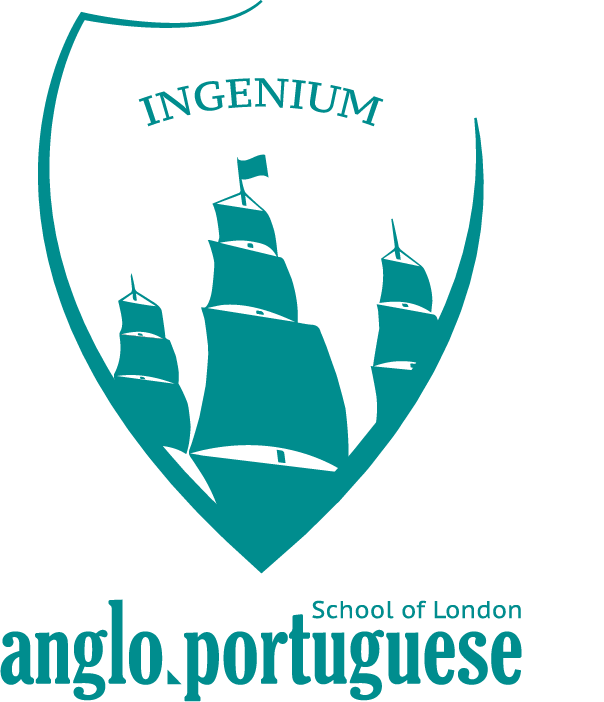 Safeguarding and Child Protection PolicyAnglo-Portuguese School of London2.	KEY STAFF AND AGENCY CONTACT DETAILSSafeguarding and promoting the welfare of children is everyone’s responsibility. Everyone who comes into contact with children and their families and carers has a role to play in safeguarding children. All professionals should ensure that their approach is child centred: this means always considering what is in the best interests of the child. Staff members must raise any safeguarding concerns with the designated safeguarding lead or deputies without delay. Concerns must be logged with the safeguarding team.  Please see below for appropriate details:If the designated safeguarding lead or deputies are not available, staff should not delay in taking appropriate action. Staff should consider talking to the head teacher and / or taking advice from the school’s local children’s’ social care at MASH. In these circumstances, any action taken should be shared with the designated safeguarding lead (or deputy) as soon as practically possible. Where a child is suffering, or is likely to suffer from harm, make a referral to children’s social care and/or the police immediately if you believe a child is suffering or likely to suffer from harm, or in immediate danger. You should inform the DSL of any child at significant risk of harm in order for a referral to me made, however there maybe occasions where an immediate referral to the Police / Local Authority is required. Anyone can make a referral. If you have made a referral prior to discussing this with the DSL, you must tell the DSL (as soon as possible if you make a referral directly). Staff members should ensure they are prepared for the referral with clear details of their concern and the child’s name, DoB, address, and contact details for parents/carers. Consent / agreement is not required for child protection referrals; however, you, as the referring professional, would need to, where possible, discuss with and inform parents/carers that you are contacting MASH or making a child protection referral as stated above, unless by alerting them you could be putting that child or others at risk. Key staff and agency contact details Important contacts3.	 INTRODUCTIONThis is the Safeguarding and Child Protection Policy of Anglo Portuguese School of London which is part of Talent Education Trust.This policy always applies to the whole school and including where pupils or staff are away from the school.  This policy applies to core school activities and to out of hours and commercial activities. The governors and staff of Anglo Portuguese School of London fully recognise the responsibilities and duty placed upon them to have arrangements to safeguard and promote the welfare of all pupils at the school and others who come into contact with it. The schools will always seek to support the needs of the individual pupils. The school recognise that all staff, including volunteers, have a full and active part to play in protecting pupils from harm.  This policy is designed to address the safeguarding duty to: provide a safe and trusted environment which safeguards anyone who comes into             contact with it, including beneficiaries, staff, supply staff and volunteers. set an organisational culture that prioritises safeguarding, so that it is safe for those affected to report incidents and concerns with the assurance they will be handled sensitively and properly.have adequate safeguarding policies, procedures, and measures to protect people.provide clarity as to how incidents and allegations will be handled should they arise, including reporting to the relevant authorities, and the specific obligations on the school to safeguard and promote the welfare of children, as defined below.  Safeguarding and promoting the welfare of children is defined as: Protecting children from maltreatment Preventing impairment of children’s mental and physical health or development Ensuring that children grow up in circumstances consistent with the provision of safe and effective care Taking action to enable all children to have the best outcomes Safeguarding is safeguarding and promoting the welfare of children (as defined above) and promoting well-being and welfare by protecting the rights of adults to live in safety, free from abuse and neglect.  At Anglo Portuguese School of London we are committed to safeguarding children and young people, and we expect everyone who works in our school to share this commitment. Adults in our school take all welfare concerns seriously and encourage children and young people to talk to us about anything that worries them. We will always act in the best interest of the child. Reference to staff includes all those who work for or on behalf of the school, regardless of their employment status, including contractors, supply staff, volunteers and governors unless otherwise indicated. The school believes that it should provide a caring, positive, safe, and stimulating environment in which pupils can learn and which promotes the social, physical, mental health and emotional wellbeing of each individual pupil, and which takes a child-centred approach. The school recognises its responsibilities and duties to report child protection (CP) concerns to the social work service within Children’s Services and to assist Children’s Services in child protection enquiries and in supporting children in need. The school procedures are in line with those agreed by the Wandsworth Safeguarding Children’s Partnership, the LA, and the Secretary of State. This policy is in line with the Children Act (1989), the Education (Independent School Standards (England) Regulations 2014, the Equality Act 2010, the Protection of Freedoms Act 2012, the Children and Social Work Act 2017; the Data Protection Act 2018 and General Data Protection Regulation and the guidance documents ‘The London Child Protection Procedures’ March 2017, ‘Working Together to Safeguard Children’ July 2018, ‘Keeping Children Safe in Education’ September 2021, ‘Revised Prevent Duty Guidance for England and Wales’ July 2015 and ‘Multi-agency statutory guidance on female genital mutilation’ April 2016.  See Appendix 7 for further relevant guidance and advice.  The school’s inspections are carried out by the OFSTED REGULATORY BOARD (DfE in the first years of opening)  which reports on safeguarding arrangements.  4.	AIMSTo actively promote and safeguard the welfare of pupils, staff and others who encounter the school. To raise awareness of all school staff of the need to safeguard all children and of their responsibilities in identifying and reporting possible cases of abuse. To emphasise the need for good communication between all members of staff in matters relating to safeguarding and child protection. To develop a structured procedure within the school which will be followed by all members of the school community in cases of suspected abuse. To provide a systematic means of monitoring pupils known or thought to be at risk of significant harm or where there are ongoing concerns. To work openly and in partnership with parents in relation to child protection concerns, where parents are not the cause of those concerns. To support all pupils’ development in ways that will foster security, confidence, and independence.  To promote safe practice and challenge poor and unsafe practice. To further develop and promote effective working relationships with other agencies involved with safeguarding and promoting the welfare of children. To ensure that all vulnerable children, including those who need a social worker and those requiring mental health support are provided with appropriate help in school to ensure their needs are identified and responded to effectively  To ensure that all adults working within the school have been checked as to their   suitability to work with children, in line with current guidance. To integrate opportunities into the curriculum for children to develop the skills they need to recognise and stay safe from abuse, allowing for continuity and progression through the key stages. To take account of and inform policy in related areas, such as anti-bullying; e-safety; discipline and behaviour; health and safety; missing children; child sexual exploitation; sexual violence and harassment between children; FGM; so-called honour-based violence; anti-radicalisation; positive handling and physical intervention procedures; procedures for dealing with allegations against staff and recruitment practice. To comply with the core responsibilities expected of the school as a relevant agency to the multi-agency safeguarding arrangements in Wandsworth, as set out in the published Wandsworth Safeguarding Children Partnership (WSCP) arrangements. 5.	KEY PRINCIPLESThe school believes that all children have a right to be protected from harm and/or abuse. The school will take reasonable steps to ensure that its pupils and others who encounter the school do not, as a result, come to harm or are exposed to abuse. The school recognises that abuse and neglect are complex issues and rarely standalone events and therefore require a culture of vigilance, professional curiosity and respectful challenge and effective recording and monitoring systems. The school recognises that abuse occurs in all cultures, religions and social classes and that staff need to be sensitive to the many differing factors which need to be considered depending on the child’s cultural and social background when dealing with CP issues. However, the school also recognises that the needs of the child are paramount, and any concerns will be referred on appropriately whatever the family background of the child concerned.  The school recognises that because of the day-to-day contact with children school staff are extremely well placed to observe outward signs of abuse. The school recognises that a child who is abused or witnesses abuse or violence may find it difficult to develop and maintain a sense of self-worth, they may feel helpless and humiliated and may feel self-blame. The school recognises that it may provide the only stability in the lives of children who have been abused or are at risk of harm. The school accepts that research shows that the behaviour of a child in these circumstances may range from that which is perceived as normal to that which is overly aggressive, disturbed or withdrawn. The school knows that it is important that children feel secure, are encouraged to talk, and are sensitively listened to, and that children know that there are adults in school whom they can approach if they are worried or unhappy. The school acknowledges that (although all designated/key staff have the skills and experience to respond to a variety of situations and issues) there may be occasions where it will be appropriate to consider whether specific or additional arrangements need to be put in place where an issue is particularly sensitive due to gender issues or cultural or faith issues. This ensures that in cases of sexual abuse in particular, a pupil can be spoken to by a same sex member of staff (who has received enhanced training) if this is felt to be appropriate.  The school adheres to the principles of working in partnership with those who hold parental responsibility for each child. The prime concern always must be the welfare and safety of the child. Where there is a conflict between the needs of the child and the parent/carer, the interests of the child must be paramount. 		ETHOS / VALUES The ethos of the school supports open practice, good communication and a safe culture in which children can thrive and learn.  All staff, supply staff and volunteers should feel able to raise concerns about poor or unsafe practice or potential failures in the school’s safeguarding regime and know that these concerns will be taken seriously by the leadership team and dealt with sensitively and appropriately. All staff should only involve those who need to be involved when a child tells them he/she is being abused or neglected. 6.	CONTEXTUAL SAFEGUARDINGSafeguarding incidents and / or behaviours can be associated with factors outside the school and / or can occur between children outside the school. All staff, including the DSL, should consider the context within which such incidents and / or behaviours occur, for example where wider environmental factors are present in a child's life that may be a threat to their safety and / or welfare. Children's social care should be informed of all such information to allow any assessment process to consider all available evidence and the full context of any abuse 7.	INFORMATION SHARING AND MULTI – AGENCY WORKINGEffective sharing of information between practitioners and local organisations and agencies is essential for early identification of need, assessment, and service provision to keep children safe.  Fears about sharing information will not stand in the way of the need to promote the welfare, and protect the safety, of pupils, which is always the school's paramount concern. The school has developed effective links with relevant agencies and co-operates as required with their enquiries regarding child protection matters, including attendance at child protection case conferences wherever possible and providing reports as a matter of course. The school will contribute to multi – agency assessments of children’s needs where appropriate and work in a fully integrated way with other relevant services as appropriate.  The school understands that the UK GDPR and Data Protection Act 2018 provide a framework to ensure that personal information is shared appropriately and is proportionate and relevant. The Data Protection Act 2018 and UK GDPR do not prevent the sharing of information for the purposes of keeping children safe. Fears about sharing information must not be allowed to stand in the way of the need to safeguard and promote the welfare and protect the safety of children.  All requests for information are dealt with by the designated safeguarding lead who will provide a response in line with the school’s statutory obligations. The school follows the DfE guidance ‘Information Sharing: advice for practitioners providing safeguarding services. While the school will share information with those involved where and when it is appropriate to do so to promote the welfare and protect the safety of children, they may be unable to for reasons of data protection and confidentiality, for example because to do so may pose a risk of harm to others or because it has been prohibited by external agencies.  Refer to the Data Protection Policy and Privacy Notices for further information. Transfer and Retention of Records: Where children leave the school or college (including in year transfers) the designated safeguarding lead should ensure their child protection file is transferred to the new school or college as soon as possible, and within 5 days for an in-year transfer or within the first 5 days of the start of a new term. This should be transferred separately from the main pupil file, ensuring secure transit, and confirmation of receipt should be obtained. Receiving schools and colleges should ensure key staff such as designated safeguarding leads and SENCOs or the named person with oversight for SEN in colleges, are aware as required.When pupils leave your school any CP / safeguarding information / records must be passed on to the receiving school (once confirmed) in a secure way and confirmation of receipt should be obtained. Safeguarding and CP information is regarded as personal information and you do not necessarily need consent to share this. Generally, families should be made aware that information will be shared with a new school, what will be shared, with whom and why. If it I not reasonable to do this, or by doing so a child or young person’s safety could be put at risk information can be shared. Guidance as to whether copies of CP / safeguarding files should be retained in the originating school is not absolute, but local practice has been developed and it is recommended that schools seek advice from the Local Authority (or their legal provider if relevant). In Wandsworth, therefore, we recommend that key CP / safeguarding records are copied, and one copy is retained in the originating school. It is immaterial whether original is retained and copy sent or vice versa It is fine to retain either paper or electronic records so if there is shortage of filing space records can be scanned and retained electronically – some schools have chosen to do this – however if there are original signed notes relating to a serious disclosure it is advisable to retain the paper copy as these could be required The computer systems that are on the market have facilities to transfer the data to other schools. At the time of writing, this does not mean that the data is transferred, it simply means that the previous school relinquish access, and access rights are transferred to the new school; the data is kept intact. If unsure, please check with your provider.Records should be retained ‘long term, until the child is 25 years of age or older, then reviewed. IRMS guidance states that records should be retained for a longer period in ‘instances where detailed information about activities in school may form an important part of safeguarding for that individual'.  This guidance is included in Government guidance: Data protection: toolkit for schools and the annual review checklist. In addition, since the Independent Inquiry into Child Sexual Abuse (IICSA) was established, organisations should not destroy any records that might be relevant. Since we may not know at the time which records may be relevant, this provides justification for retention. Judicial review also supports this stance. Schools should update their data audit log to reflect their retention period for these recordsOperation Encompass (formerly Project Tearose) is an information sharing agreement between the Metropolitan Police and Wandsworth Borough Schools. Anglo Portuguese School of London work closely with Wandsworth Police on local safeguarding matters. If police have responded to a domestic incident and there are children in the family, the officers working on Operation Encompass (formerly Project Tearose) will disclose this incident to the child’s school the following morning (Monday to Friday). The actual content of the information shared is kept to the minimum, i.e., outlining the offence, but without specific details.   At each school the information is shared securely with the designated safeguarding leads and is treated as sensitive and confidential.  The information is shared to ensure the safety and wellbeing of the child, and so that support can be offered to the child if necessary. The school is part of the network available to support the family and child.8.	TEACHING PUPILS ABOUT SAFEGUARDINGThe school pays particular attention to its practices, in particular through PHSE and other appropriate programmes, differentiated according to age and understanding of the pupil cohort, to help children adjust their behaviours to reduce risks, particularly online, building resilience to protect themselves and their peers, fostering healthy and respectful relationships with others and providing information about who they should turn to for help. In particular, there are sessions on relationships and sex education which include amongst other things sexting, porn, child sexual exploitation and sexual bullying as well as sessions on e-safety, where children are taught to keep themselves safe on-line and understand the pupil acceptable use policy.  The safe use of technology is a focus in all areas of the curriculum and key ICT safety messages are reinforced as part of assemblies and tutorial / pastoral activities. Regarding the latter, the school is aware of the importance of placing appropriate monitoring systems and filters and that these should not lead to unreasonable restrictions as to what young people can be taught with regard to online teaching and safeguarding.    Additionally, tutors work with their charges on developing resilience to the challenges the latter will encounter in life, including mental health problems or the possibility of radicalisation. Pupils are taught about harmful sexual behaviours, including sexual violence and sexual harassment, through PSHE education (Life Education) appropriate to their age and stage of development. Pupils are given the opportunity to talk about safeguarding issues within the classroom environment and are made aware of the processes by which any concerns they have can be raised, including the processes for reporting a concern about a friend or peer, and how any report will be handled. The school also provides PSHE/ circle time (due to age of children) where pupils are encouraged to speak with pastoral staff and help guide policy on gender equality and mutual respect. Pupil voice is sought through a range of platforms, including Pupil voice by Principal, through parent voice given their age and external reviews. Please delete or amend as appropriate for your schoolAt the start of each year, all pupils receive a presentation created by the head of safeguarding outlining how pupils can report concerns and what happens when they do. Teachers follow this up at the start of each term reminding pupils of how they can report concerns.When reporting concerns pupils are able to report directly to staff in person or communicate via their parents (given their age). Pupils can request time to discuss a concern. Posters are displayed in each classroom and communal area with contact details of school staff and external organisations.  9.	COMMUNICATION WITH PARENTS/CARERS The school ensures that all parents are informed that it has a child protection/safeguarding policy and is required to follow WSCP guidelines in respect of reporting suspected abuse to Children’s Social Care. The Safeguarding and Children Protection Policy is published to the school website. Parents will be made aware of how the school’s safeguarding system works and with whom they can discuss any concerns. Information will also be made available about any local and national telephone helplines.  In individual cases, parents will be notified of the schools’ concerns at the earliest appropriate opportunity.   Although decisions to seek support for a child in need would normally be taken in consultation with parents and pupils, their consent is not required for a referral when there are reasonable grounds to believe that a child is at risk of significant harm.  There may be circumstances when the DSL will need to consult the headmaster, the LADO, children's social care, the police and / or the pupil before discussing details with parents. 10.	CHILDEN WITH SPECIAL EDUCATIONAL NEEDS, DISABILITIES OR CERTAIN HEALTH CONDITIONS The school recognises that children with SEN and disabilities or certain health conditions can face additional safeguarding challenges. The school understands that additional barriers can exist when recognising abuse and neglect in this group of children and provides additional pastoral support where needed. These can include:  assumptions that indicators of possible abuse such as behaviour, mood and injury relate to the child’s disability without further exploration. being more prone to peer group isolation or bullying (including prejudice-based bullying) than other children. the potential for children with SEN and disabilities being disproportionally impacted by behaviours such as bullying, without outwardly showing any signs.communication barriers and difficulties in managing or reporting these challenges to identify whether action under this policy is needed.  The designated safeguarding lead will work with the Learning Support department, where necessary, to ensure that the needs of SEN and disabilities pupils in relation to child protection issues are responded to appropriately (e.g., for a child with particular communication needs). 11. 	PRIVATE FOSTERING Schools have a mandatory duty to report to the local authority where they are aware or suspect that a child is subject to a private fostering arrangement. Although schools have a duty to inform the local authority, there is no duty for anyone, including the private foster carer or social workers to inform the school. However, it should be clear to the school who has parental responsibility. School staff should notify the designated safeguarding lead when they become aware of private fostering arrangements. The designated safeguarding lead will speak to the family of the child involved to check that they are aware of their duty to inform the LA. The school itself has a duty to inform the local authority of the private fostering arrangements. 12. 	ONLINE SAFETYThe use of technology has become a significant component of many safeguarding issues. Child sexual exploitation; radicalisation; sexual predation: technology often provides the platform that facilitates harm. An effective approach to online safety empowers a school to protect and educate the whole school community in their use of technology and establishes mechanisms to identify, intervene in and escalate any incident where appropriate. Refer to the school’s ESafety Policy and Pupil Acceptable Use Policy for further information. As schools and colleges increasingly work online, it is essential that children are safeguarded from potentially harmful and inappropriate online material. To safeguard pupils, the school has appropriate filters and monitoring systems in place, whilst still allowing pupils to be taught about safeguarding and online safety. Pupils in the lower school are not allowed to use their mobile phones during the school day, and middle school pupils and sixth form students only in limited situations. Refer to the school’s IT Pupil Acceptable Use Policy and E-Safety Policy for further information.  The breadth of issues classified within online safety is considerable, but can be categorised into three areas of risk:  content: being exposed to illegal, inappropriate or harmful material; for example, pornography, fake news, racist or radical and extremist views.  contact: being subjected to harmful online interaction with other users; for example, commercial advertising as well as adults posing as children or young adults; and  conduct: personal online behaviour that increases the likelihood of, or causes, harm; for example, making, sending, and receiving explicit images, or online bullying.  commerce: risks such as online gambling, inappropriate advertising, phishing and or financial scams. Report to the Anti-Phishing Working group: https://apwg.org/ It is important that all staff who interact with children online continued to look out for signs. A child may be at risk. Any such concerns should be referred to the Designated Safeguarding Lead or Deputy and, where appropriate referrals should continue to be made to children's social care and as required, the police.Keeping teachers safe when providing remote education is also essential. Remote education is a new experience for both staff and students, so it's important that that schools understand how to approach safeguarding procedures online. School contact with parents and carers during this time can be also used to reinforce the importance of children staying safe online. The school recognises its responsibility in protecting children online and educating them on the topic of safeguarding and safe Internet use. The school should ensure that as part of the requirement for staff to undergo regularly updated safeguarding training and the requirement to ensure children are taught about safeguarding, including online safety, that online safety training for staff is integrated, aligned, and considered as part of overarching safeguarding approach.The designated safeguarding lead and deputy can understand the unique risk associated with online safety and be confident that they have the relevant knowledge and up to date capability required to keep children safe whilst they are online at school or college. Youth produced sexual imagery ‘sexting’When an incident involving youth produced sexual imagery comes to the school’s attention, we follow guidance given to schools by the UK Council for Child Internet Safety (UKCCIS) Published in 2017: Sexting in schools and colleges responding to incidents and safeguarding young people. The incident should be referred to the DSL as soon as possible. The DSL should hold an initial review meeting with the appropriate school staff. There should be subsequent interviews with the young people involved (If appropriate)Parents should be informed at an early stage and be involved in the process and unless there is a good reason to believe that involving parents would put the young person at risk of significant harm at any point in the process.If there is concern, a young person has been harmed or it's a risk of harm a referral should be made to children services and or the police immediately.Pupils are taught about online safety as part of their Computing classes and the Life Education programme. Refer to the Life Education Policy and E-Safety Policy for further information. Additional information about how to keep pupils safe online is available in Annex D of KCSIE. 13.	WELLBEING AND HEALTHMental health is the concern of the whole community, and we recognise that [ Insert Name of School ] play a key part in this. We strive to develop emotional wellbeing and resilience in all our students and staff as well as provide specific support for those with those initial additional needs. We understand that the risk factors which increase someone’s vulnerability along with protective factors that can promote resilience. The more key risk factors present in an individual's life, the more protective factors or supportive intervention are required to counterbalance. All Staff are aware that mental health problems can in some cases be an indicator that a child has suffered or is at risk of suffering abuse, neglect, or exploitation. School staff are not expected to or trained to diagnose mental health conditions or issues but may notice behaviours that may be of concern. Where staff have a mental health concern about a child that may also be a safeguarding concern, they should raise the issue by informing the designated safeguarding or the deputy.14. 	Role of the Designated Safeguarding Lead (DSL)  The governing body ensures that an appropriate senior member of staff of the school's leadership team is appointed to the role of designated safeguarding lead. The designated safeguarding lead should take lead responsibility for safeguarding and child protection (including online safety) throughout the school. This should be explicit in the role holder’s job description.  This person should have the appropriate status and authority within the school to carry out the duties of the post. They should be given the time, funding, training, resources, and support to provide advice and support to other staff on child welfare and child protection matters, to take part in strategy discussions and inter-agency meetings, and/or to support other staff to do so, and to contribute to the assessment of children. The DSL is supported by a team of deputy designated safeguarding leads including the heads of sections and head of safeguarding. Deputies are trained to the same standard as the designated safeguarding lead and the role should be explicit in their job description. Whilst the activities of the designated safeguarding lead can be delegated to appropriately trained deputies, the ultimate lead responsibility for child protection, as set out above, remains with the designated safeguarding lead, this lead responsibility should not be delegated. The broad area of responsibility for the date designated safeguarding lead are.Managing referrals from school staff or any other from outside school. Work with external agencies and professionals on matter of safety and safeguarding. Undertaking training.Raise awareness of safeguarding and child protection amongst the staff and students. Ensure that child protection information is transferred to the student’s new school.Referring all cases or suspected abuse to the local children service social care.Liaising with the head to inform him/her of issues, especially ongoing inquiries, and police investigations. Acting as a resource of support, advice, and expertise to staff for matters of safety and safeguarding and when deciding whether to make a referral, by liaising with relevant agencies.15.	GOVERNING BODY RESPONSIBILITIESThe governors will ensure that they comply with their duties under legislation. They will ensure that the policies, procedures, and training in the school are effective and always comply with the law and take into account the procedures and practice of the WSCP.   The governors will ensure that a member of the governing body (usually the chair) has been nominated to liaise with the local authority (LA) and/or partner agencies on issues of child protection and in the event of an allegation of abuse being made against the headteacher. The governors will remedy any deficiencies or weaknesses regarding child protection arrangements that are brought to its attention without delay. The governors will ensure that children are taught about safeguarding, including online safety. Schools should consider this as part of providing a broad and balanced curriculum. The school´s Governing safeguarding committee meet regularly with school leadership to monitor school safeguarding systems.  16.	STAFF (AND VOLUNTEER) RESPONSIBILITES All staff have a duty to: report any concerns they may have about the safety and/or wellbeing of pupils.report any concerns they may have about the safety and/or wellbeing of other persons associated with the school. report any safeguarding concerns about staff or anyone else associated with the school.  School staff are particularly important as they are able to identify concerns early, provide help for children, and prevent concerns from escalating.  All staff have a responsibility to provide a safe environment in which children can learn. The Teachers’ Standards 2012 state that teachers (which includes headteachers) should safeguard children’s wellbeing and maintain public trust in the teaching profession as part of their professional duties. All staff are required to read this policy carefully and to be aware of their role in these processes.  Staff working with children are advised to maintain an attitude of ‘it could happen here’ where safeguarding is concerned. When concerned about the welfare of a child, staff should always act in the best interests of the child.  Knowing what to look for is vital to the early identification of abuse and neglect. If staff are unsure, they should always speak to the designated safeguarding lead (or deputy). All staff should be aware of indicators of abuse and neglect so that they are able to identify cases of children who may be in need of help or protection. Indicators of abuse and neglect, are described in Appendix 1. Any staff member who has a safeguarding concern should follow the reporting and referral processes set out below. Staff should expect to support social workers and other agencies following any referral.  Where a staff member has concerns about poor or unsafe practice or potential failures in the school’s safeguarding regime, these concerns will be taken seriously by the leadership team and dealt with sensitively and appropriately. Staff may follow the school’s Whistleblowing Policy or if they do not feel able to raise an issue with the school can contact the NSPCC whistleblowing helpline. Contact details are available at the beginning of this policy. All staff should understand the school’s role and responsibilities within the local partnership. Refer to Information Sharing and Multi-Agency Working section for further information. TrainingAll staff will receive appropriate safeguarding and child protection training which is regularly updated. In addition, all staff receive safeguarding and child protection updates (via email and staff meetings), as required, and at least annually, to provide them with relevant skills and knowledge to safeguard children effectively.  All staff including the headteacher will receive a copy of this policy. All school senior staff and staff who work directly with children will also be provided with Part one of KCSIE and will be required to confirm that they have read and understand these. Annex A can be provided (instead of Part one) to those staff who do not directly work with children, if the governing body or proprietor think it will provide a better basis for those staff to promote the welfare and safeguard children. Staff development training will also include training on online safety and Prevent duty training assessed as appropriate for them by the school. Staff also receive training on how to manage a report of child-on-child sexual violence and sexual harassment. Staff should also refer to the school’s Code of Conduct about how to interact with pupils safely in one-to-one scenarios, including music lessons and sports changing rooms. The school recognises that there is a variety of expertise within the staff team and will provide opportunities for staff to contribute to and shape safeguarding arrangements and policy.  Additionally, the school will make an assessment of the appropriate level and focus for staff training and responsiveness to specific safeguarding concerns such as radicalisation, harmful sexual behaviour, child sexual exploitation, female genital mutilation, cyberbullying and mental health. The school has mechanisms in place to assist staff to understand and discharge their role and responsibilities and to ensure that they have the relevant knowledge, skills, and experience to safeguard children effectively, including questionnaires, staff meetings, and professional development reviews.  This includes information on how staff can report concerns occurring out of hours/out of term time. All governors receive safeguarding training on induction.  The chair of governors will receive additional appropriate training to enable them to fulfil their safeguarding responsibilities. All staff should be aware of systems within their school which support safeguarding and these are explained to them by members of the safeguarding team as part of staff induction. This will include:  the child protection policy.  the behaviour policy.  the staff code of conduct (including rules/guidance on social media and IT acceptable use, interacting safely with pupils in specific situations and staff / pupil relationships). the school’s whistleblowing policy the children missing from education policy.  the school's approach to online safety.  safeguarding training in accordance with the WSCP procedures including guidance on managing a report of peer-on-peer harmful sexual behaviour.  appropriate Prevent duty training; and  the role, identity and contact details of the designated safeguarding lead (including the identity of any deputies).  Copies of policies and a copy of Part one of Keeping Children Safe in Education are provided to staff at induction. All staff must be aware of their local early help process and understand their role in it and be prepared to identify children who may benefit from early help. Early help means providing support as soon as a problem emerges at any point in a child’s life, from the foundation years through to the teenage years. Refer to the referral process below and Working Together to Safeguard Children July 2018 for further information. When considering referrals to support agencies the school will act in accordance with WSCP Thresholds for Intervention guidance, which is consistent with the London-wide Continuum of Need thresholds > https://wscp.org.uk/media/1252/wscp_thresholds_for_intervention.pdf#:~:text=Wandsworth%E2%80%99s%20Thresholds%20for%20Intervention%20is%20an%20overarching%20document,to%20collectively%20achieve%20good%20outcomes%20for%20the%20child.All staff must be aware of the process for making referrals to children’s social care and for statutory assessments under the Children Act 1989, especially section 17 (children in need) and section 47 (a child suffering, or likely to suffer, significant harm) that may follow a referral, along with the role they might be expected to play in such assessments. Refer to the referral process below and Working Together to Safeguard Children July 2018 for further information. All staff must know what to do if a child tells them he/she is being abused or neglected. Staff must know how to manage the requirement to maintain an appropriate level of confidentiality. This means only involving those who need to be involved, such as the designated safeguarding lead (or a deputy) and children’s social care. Staff should never promise a child that they will not tell anyone about a report of abuse, as this may ultimately not be in the best interests of the child. Support for staff  The school recognises that staff working in the school who have been dealing with child protection issues may find the situation stressful or upsetting. The school will: ensure that opportunities are provided for staff to be supported in these circumstances and to talk through any anxieties they may have, including telephone and face-to-face counselling. consider what arrangements can be made to provide supervision for designated leads and any other staff members as appropriate Staff member responsible for looked after children The school recognises that Looked After Children (LAC) and previously LAC are potentially vulnerable and will work together with other agencies including social workers and the virtual school head in the authority. When the need arises, the school will ensure there is a designated teacher whose role is to promote the educational achievement of children who are looked after, and that the identified person has received appropriate training.  The school will ensure that appropriate staff have the information they need in relation to a child’s looked after legal status (whether they are looked after under voluntary arrangements with consent of parents or on an interim or full care order) and contact arrangements with birth parents or those with parental responsibility. They will also have information about the child’s care arrangements and the levels of authority delegated to the carer by the authority looking after him/her, as well as the details of the child’s social worker. The school will work to support the progress of looked after children in the school.  The DSL maintains details of the local authority personal advisor appointed to guide and support care leavers and liaises with them as necessary regarding any issues of concern. 17.	POSITIVE HANDLING AND PHYSICAL INTERVENTIONThere are circumstances when it is appropriate for staff to use reasonable force to safeguard children and young people. The term ‘reasonable force’ covers the broad range of actions used by staff that involve a degree of physical contact to control or restrain children. This can range from guiding a child to safety by the arm, to more extreme circumstances such as breaking up a fight or where a young person needs to be restrained to prevent violence or injury. ‘Reasonable’ in these circumstances means ‘using no more force than is needed’. The use of force may involve either passive physical contact, such as standing between pupils or blocking a pupil’s path, or active physical contact such as leading a pupil by the arm out of the classroom. Refer to the school’s policy on confiscation and use of reasonable force for further information.  18. 	SAFER RECRUITMENTThe school is committed to practising safer recruitment in checking the suitability of staff (including staff employed by another organisation). The governing body should prevent people who pose a risk of harm from working with children by adhering to statutory responsibilities to check staff who work with children, taking proportionate decisions on whether to ask for any checks beyond what is required and ensuring volunteers are appropriately supervised. The school maintains a single central register of appointments for all staff. The school’s Recruitment Policy outlines the recruitment process and all checks carried out on staff working at the school. The school follows the safer recruitment processes, including, as appropriate relevant sections in part 3 of Keeping Children Safe in Education 2021. 19.	RISK ASSESSMENTWhere a concern about a pupil's welfare is identified, the risks to that pupil's welfare will be assessed and appropriate action will be taken to reduce the risks identified.  The format of risk assessment may vary and may be included as part of the school's overall response to a welfare issue, including the use of individual pupil welfare plans (such as behaviour, healthcare, and education plans, as appropriate).  Regardless of the form used, the school's approach to promoting pupil welfare will be systematic and pupil focused. The headteacher has overall responsibility for ensuring that matters which affect pupil welfare are adequately risk assessed and for ensuring that the relevant findings are implemented, monitored, and evaluated. Day to day responsibility to carry out risk assessments under this policy will be delegated to the DSL who has been properly trained in, and tasked with, carrying out the particular assessment. 20. 	MONITORING AND REVIEW The DSL will ensure that the procedures set out in this policy and the implementation of these procedures are updated and reviewed regularly, working with the safeguarding governor as necessary and seeking contributions from staff.  The DSL will update the senior leadership team regularly on the operation of the school's safeguarding arrangements. Any safeguarding incidents at the school will be followed by a review of these procedures by the DSL and a report made to the governors.  Where an incident involves a member of staff, the LADO will be asked to assist in this review to determine whether any improvements can be made to the school's procedures.  Any deficiencies or weaknesses in regard to safeguarding arrangements at any time will be remedied without delay. The governors will undertake an annual review of this policy and the school's safeguarding procedures, including an update and review of the effectiveness of procedures and their implementation and the effectiveness of inter-agency working.   The DSL will work with the nominated safeguarding governor, preparing a written report commissioned by the board of governors.  The written report should address how the school ensures that this policy is kept up to date; staff training on safeguarding; referral information; issues and themes which may have emerged in the school and how these have been handled; and the contribution the school is making to multi-agency working in individual cases or local discussions on safeguarding matters.  The governors should also consider independent corroboration, such as inspection of records or feedback from external agencies including the designated officer(s). reports of ISI inspections. the outcome of any relevant parental complaints; and press reports.   The governors will review the report, this policy and the implementation of its procedures and consider the proposed amendments to the policy before giving the revised policy its final approval.  Detailed minutes recording the review by the governors will be made. 21. PROCEDURES FOR REPORTING A CONCERNWhat to do if staff have a concern about a pupil?The school procedures are in line with those agreed by the Wandsworth Safeguarding Children Partnership, the LA, and the Secretary of State.  All staff members have a statutory responsibility to always safeguard and promote the welfare of all pupils. Reporting a concern If a staff member has a concern about a pupil or receives information that leads them to be concerned that a pupil has been harmed or is at risk of harm or their welfare is being compromised, they are required to act appropriately and immediately to ensure action can be taken to protect the pupil concerned.  The member of staff must report the concern to the DSL or the DDSL in the DSL's absence. If the concern involves an allegation against staff, this must be reported in accordance with the procedures set out below. Teachers must report known cases of female genital mutilation (FGM) to the police.  See Appendix 1 for further information about FGM and this reporting duty.  All other staff should refer FGM concerns to the DSL. Guidance on receiving a disclosure The concern may be as a result of a disclosure from a pupil, a parent or a third party or may arise due to behaviour that has caused the staff member to become concerned.  When listening to a child, staff must: Listen carefully to what the pupil is telling them without interrupting Ideally listen to the child first and then make notes Not promise confidentiality Remain non-judgemental and keep an open mind Not ask leading questions, or more questions than needed – just establish what the pupil is telling them Be honest with the pupil and explain what will happen next Keep a sufficient written record of the conversation.  All other evidence, for example, scribbled notes, mobile phones containing text messages, clothing, computers, must be kept securely with the written record. Staff should be able to reassure victims that they are being taken seriously and that they will be supported and kept safe. A victim should never be given the impression that they are creating a problem by reporting abuse, sexual violence, or sexual harassment. Nor should a victim ever be made to feel ashamed for making a report.  When receiving a report of harmful sexual behaviour, staff must follow the guidance provided in Part 5 KCSIE.  This includes: Only record the facts as the child presents them. Where the report includes an online element, do not view or forward illegal images of a child.  See Appendix 1 and the UK Council for Child Internet Safety's advice Sharing nudes and semi-nudes: advice for education settings working with children and young people (DfE and UK Council for Internet Safety, December 2020) for advice when viewing an image is unavoidable. Where the report includes peer-on-peer abuse, staff should refer to Appendix 2 of this policy, as well as the following guidance:  DfE guidance, Sexual violence and sexual harassment between children in schools and colleges (2021) Farrer & Co Peer on Peer Abuse Toolkit (2019), Lucy Faithfull Foundation Harmful Sexual Behaviour Toolkit (2020) Manage reports with another member of staff present (preferably the DSL or DDSL), if possible. Inform the DSL as soon as practically possible if the DSL is not involved in the initial report.  When reporting a concern, staff must: Record the information fully - preferably on the [ Please insert system/ forms school uses ]If accessing the form is not possible, staff must not delay in informing the DSL or deputy DSLs. Note the facts in the child's own words. Pass the form by hand personally or via email (marked confidential) to the DSL or deputies immediately.  Where a child is suffering, or is likely to suffer from harm, it is important that a referral to children’s social care at Wandsworth’s Multi-Agency Safeguarding Hub (MASH) (and if appropriate the police) is made immediately.  Asking for advice Staff should remember the DSL is available to offer help, advice, and guidance to staff and pupils where necessary. If staff have a concern or problem and are unclear how to proceed, they should ask for advice. If the school is unsure how to proceed with a child protection situation, or require advice, this will be sought via the Safeguarding in Education Officer, a duty manager at MASH or directly from the Safeguarding Standards Service. What if the DSL is unavailable? During term time the designated safeguarding lead (or deputy) is available (during school hours) for staff in the school to discuss any safeguarding concerns. In the event of an emergency out-of-hours or during the holidays, a member of the safeguarding team can be contacted. When it is not possible to meet in person, staff can contact them by phone or email. The deputy head: pastoral is the emergency contact for all school trips. If they are not available, the headteacher is the next point of contact. The Deputy Head and headmaster’s contact details are shared with the trip organiser. If a member of staff is unable to locate or contact the DSL, deputies, or head, they must not delay taking action.  Staff should speak to their line manager or a member of the senior leadership team and / or advice should be taken from children's social care.  The contact details are set out at the front of this policy. Where a child is suffering, or is likely to suffer from harm, a referral to children's social care should be made immediately.  Staff should be aware of the process for making referrals direct to MASH (or the police) themselves. Staff must inform the DSL or deputies, or a member of the senior leadership team, as soon as possible when they make a referral directly. All contact details are at the front of this policy. In all other instances concerns should be passed on to the DSL as soon as possible – do not delay.  Staff should not assume a colleague or another professional will act and share information that might be critical in keeping children safe. They should be mindful that early information sharing is vital for effective identification, assessment, and allocation of appropriate service provision.  Action for DSLOn receipt of a report of a concern, the DSL will consider the appropriate course of action in accordance with the Wandsworth Safeguarding Children Partnership procedures and referral threshold document.  Such action may include:  managing any support for the pupil internally via the school's own pastoral support processes, seeking advice from children's social care where required (see below); • a multi-agency referral form (see below); or  a referral for statutory services (see below). The views of the child will be taken into account when considering the appropriate course of action but will not be determinative. Where the concern relates to the welfare of a pupil who is aged 18 or over, the DSL will consider whether it is necessary to refer such concerns to the Safeguarding Adults Board rather than, or in addition to, children's social care. If it is decided that a referral is not required, the DSL will keep the matter under review and give ongoing consideration to a referral if the pupil's situation does not appear to be improving. Supporting a pupil at school If the DSL and deputies feel a child can be supported appropriately through internal school pastoral processes, these will be put in place to support and monitor the welfare of the child. Where required, the DSL will seek advice from external agencies. Support is provided by the form tutor and also head of year and head of section and a pupil may be referred to the school’s counselling services. Early intervention and help Early help means providing support as soon as a problem emerges at any point in a child's life, from the foundation years through to the teenage years.   All staff recognise that when a child or family may be experiencing difficulties, support is most effective if it is provided at as early a stage as possible. This involves identifying emerging problems; liaising with the designated safeguarding lead or other relevant colleagues; sharing information with other professionals to support early identification and acting as lead professional in undertaking a multi-agency referral form (MARF) (previously early help assessment (EHA)). Any concerns will be identified by staff, discussed with relevant colleagues and parents and support put in place. Effective monitoring systems will be used to assess the effectiveness of interventions and outcomes.   If appropriate support is not available within school’s own resources, a multi-agency referral form will be completed to identify the child’s needs and enable additional support to be sought from other agencies.  A Team Around the Child will be established where appropriate and a Lead Professional identified. if early help is in place the situation will be kept under constant review and consideration given to additional referrals (e.g., to social care) if the child’s situation does not appear to be improving. Multi-agency referral forms will follow the Signs of Safety and Wellbeing model and in line with WSCP guidance such as adhering to the Wandsworth Threshold DocumentStaff are aware of the potential need for early help where a pupil: is disabled and has specific additional needs. has special educational needs (whether or not they have a statutory education, health, and care plan). is a young carer. is showing signs of being drawn in to anti-social or criminal behaviour, including gang involvement and association with organised crime groups. is frequently missing / goes missing from care or from home. is at risk of modern slavery, trafficking or exploitation. is at risk of being radicalised or exploited. is in a family circumstance presenting challenges for the child, such as substance abuse, adult mental health problems or domestic abuse. is misusing drugs or alcohol themselves. is looked after or has returned home to their family from care. is a privately fostered child. If early help is appropriate, the designated safeguarding lead (or deputy) will generally lead on liaising with other agencies and setting up an inter-agency assessment as appropriate. Staff may be required to support other agencies and professionals in a multi-agency referral form, in some cases acting as the lead professional. Any such cases should be kept under constant review and consideration given to a referral to children’s social care for assessment for statutory services if the child’s situation does not appear to be improving or is getting worse. Making a ReferralWhere a child is suffering, or is likely to suffer from harm, a referral to children's social care (and if appropriate the police) should be made immediately.  The contact details for children's social care are set out at the front of this policy. Statutory assessments: Children's social care may undertake a statutory assessment under the Children Act 1989 into the needs of the child.  It is likely that the person making the referral will be asked to contribute to this process.  Statutory assessments include:   Children in need: A child in need is a child who is unlikely to achieve or maintain a reasonable level of health or development, or whose health and development is likely to be significantly or further impaired, without the provision of services; or a child who is disabled.  Children in need may be assessed under section 17 of the Children Act 1989. Children suffering or likely to suffer significant harm: Local authorities have a duty to make enquiries under section 47 of the Children Act 1989 if they have reasonable cause to suspect that a child is suffering, or is likely to suffer, significant harm. Where incidents and/ or behaviours are associated with factors outside the school, the school will consider contextual safeguarding and whether wider environmental factors are present in a child’s life that are a threat to their safety and wellbeing. The school will provide as much information as possible during the referral process. Staff required to make a referral directly will need to have access to certain information about the child and the safeguarding concern in order to make the referral.  In general terms, this information will comprise: personal details of the child including the child's developmental needs. detailed information about the concern. information about the child's family and siblings including the capacity of the child's parents or carers to meet the child's developmental needs and any external factors that may be undermining their capacity to parent.    If the referral is made by telephone, this should be followed up in writing.  If the referral is made by someone other than the DSL, the DSL should be informed of the referral as soon as possible.  Once a referral is made, if a response is not received within one working day, the DSL (or person making the referral) will contact MASH to follow up. If a child’s situation does not appear to be improving, the school will take responsibility for finding out what is happening and keep pressing for action to be taken, following the local escalation procedures. The flowchart on the next page outlines the referral process.  When making referrals to support agencies the school will act in accordance with WSCP Thresholds for Intervention guidance, which is consistent with the London-wide Continuum of Need thresholds.  Referral flowchart  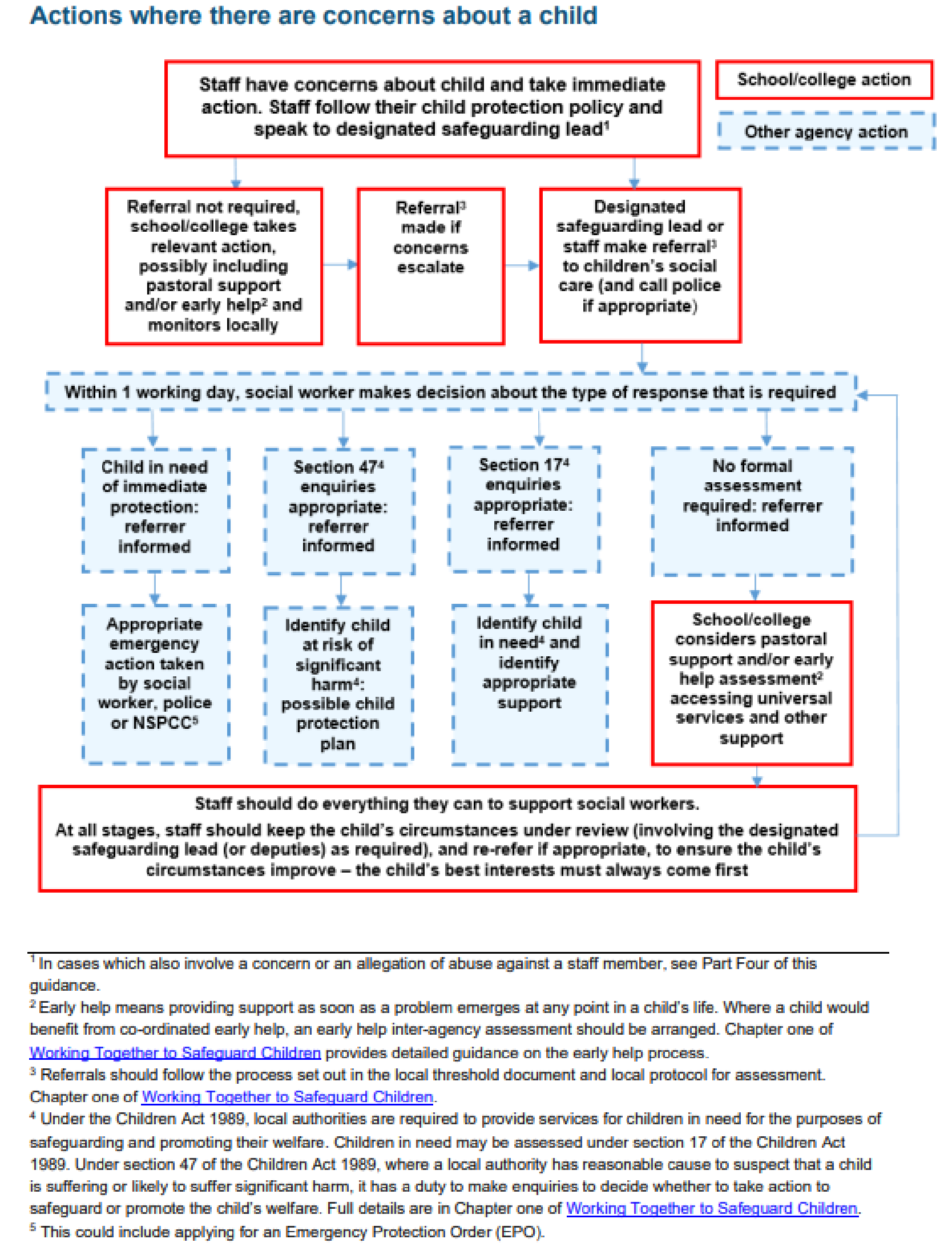 Multi-Agency Guidance on how Children, Young People and Families can access the right support at the right time in Wandsworth: + (wscp.org.uk)Referral to MASH The Wandsworth MASH is a model for managing and responding to referrals to Children’s Social Care in Wandsworth; and all referrals to Wandsworth Children’s Social Care are made to MASH. MASH is staffed by experienced managers, senior social workers, and practitioners from a range of agencies e.g. Early Help, Police, Health, Education and Specialist workers e.g. substance misuse, domestic abuse. All referrals to MASH should be completed on the multi-agency referral online form: MARF. Where an Early Help Assessment (EHA) has already been completed with the family then this should be submitted with the MARF to help inform decision making, however it is not necessary to have completed an EHA before a MARF is submittedMASH practitioners are available for professional conversations in how to progress a referral if the child is not an open and allocated case to Social Care. Referrals to MASH can be made by: Email: MASH@wandsworth.gov.uk Phone:  020 8871 6622 The MASH is in operation Monday-Friday, 9am to 5pm. Phone: 020 8871 6000 Concerns identified outside of these hours should be reported to the Wandsworth Out of Hours Service Children's Social Care works with children at Level 3 and 4 of the London Continuum of Need. This includes; Section 17 children who are in need Section 47 children who are in need of protection Section 38 or 31 children who are looked after by Children's Social Care for whom the council has or shares parental responsibility for the child. Section 20 children who are looked after by Children's Social Care but for whom parental responsibility is with the parent and not the council. This is a voluntary arrangement. Please see the following link to the GOV.UK webpage for reporting child abuse to your local council: https://www.gov.uk/report-child-abuse-to-local-councilThe local authority will make a decision within 1 working day of a referral about what course of action to take and will let the person who made the referral know the outcome. The DSL or person who made the referral must follow up with the local authority if this information is not made available, and ensure outcomes are properly recorded. If the child’s situation does not seem to be improving after the referral, the DSL or person who made the referral must follow local escalation procedures to ensure their concerns have been addressed and that the child’s situation improves.In the case of any concerns always record the information clearly and be clear how the concern has arisen. If the information you have indicates that the pupil has suffered harm or there is a high level of risk, ensure this is passed to the DSL immediately.In all other instances concerns should be passed on to the DSL at the as soon as possible – do not delay.Please remember the DSL is available to offer help, advice, and guidance to staff and pupils where necessary. If you have a concern or problem and are unclear how to proceed ask for advice. In all cases ensure ongoing support is offered to the pupil as appropriate.Early Help & InterventionIf early help is appropriate, the DSL will generally lead on liaising with other agencies and setting up an inter-agency assessment as appropriate. Staff may be required to support other agencies and professionals in an early help assessment, in some cases acting as the lead practitioner.The DSL will keep the case under constant review and the school will consider a referral to local authority children’s social care if the situation does not seem to be improving. Timelines of interventions will be monitored and reviewed. All staff recognise that when a child or family may be experiencing difficulties, support is most effective if it is provided at as early a stage as possible This involves identifying emerging problems; liaising with the designated lead or other relevant colleagues; sharing information with other professionals to support early identification and acting as lead professional in undertaking an Early Help Assessment (EHA)Any concerns will be identified by staff, discussed with relevant colleagues and parents and support put in place. Effective monitoring systems will be used to assess the effectiveness of interventions and outcomes. Any child may benefit from Early Help, but school staff will be particularly alert to the potential need for support for any pupil who.is disabled and has specific additional needs. has special educational needs (whether or not they have a statutory education, health, and care plan). is a young carer. is showing signs of being drawn in to anti-social or criminal behaviour, including gang involvement and association with organised crime groups. is frequently missing/goes missing from care or from home. is misusing drugs or alcohol themselves. Is at risk of modern slavery, trafficking or exploitation. is in a family circumstance presenting challenges for the child, such as substance abuse, adult mental health problems or domestic abuse. has returned home to their family from care. is showing early signs of abuse and/or neglect. is at risk of being radicalised or exploited. is a privately fostered child. If appropriate support is not available within school’s own resources, an Early Help Assessment will be completed to identify the child’s needs and enable additional support to be sought from other agencies A Team Around the Child will be established where appropriate and a Lead Professional identifiedIf Early Help is in place the situation will be kept under constant review and consideration given to additional referrals (e.g., to social care) if the child’s situation does not appear to be improvingEarly Help Assessments will follow the Wandsworth Thresholds Guidance and Wellbeing model‘Stepping up’ or ‘stepping down’ through the levels of need It is important to note that a child or young person can move throughout the four levels of need as their own needs and circumstances change and as interventions are put in place to meet those needs. It is not the intention that children and young people are ‘labelled’ at any level. This guidance should be used only to aid practitioners in making decisions as to what types of service can provide the right help at the right time. Well managed escalation and de- escalation between levels is therefore a critical element of effective multi-agency practice. If the referral is not accepted by Wandsworth MASH, they will contact the referrer to advise them of this outcome and will advise about other services that may benefit the child / family. In some instances, Wandsworth MASH will advise you to hold a TAC meeting (TAC) to devise an effective plan to support the child at a targeted level (level 2).Allegations against staff This part of the guidance relates to members of staff, supply staff and volunteers who are currently working in the school regardless of whether Emanuel is where the alleged abuse took place. Allegations against a teacher who is no longer teaching should be referred to the police. Historical allegations of abuse should also be referred to the police.  The school recognises that there will be occasions when a pupil at the school, or a parent or another person may make an allegation against a member of staff.  Concerns and allegations that may meet the harms test will be addressed as set out in Section two of Part four of KCSIE. ‘Lower level’ concerns and allegations that do not meet the harms test will be addressed as set out in Section two of Part four of KCSIE. Allegations that may meet the harms threshold: The term allegation refers to concerns reported or raised that might indicate a person has caused harm to a child, acted in a way that created potential serious risk to a child or would pose a risk of harm if they continue to work in regular or close contact with children in their present position, or in any capacity. This means it has been alleged that a teacher or member of staff (including supply staff and volunteers) in a school or college that provides education for children under 18 years of age has:  behaved in a way that has, or may have, harmed a child.  possibly committed a criminal offence against or related to a child.  behaved towards a child or children in a way that indicates he or she would pose a risk of harm to children; or behaved or may have behaved in a way that indicates they may not be suitable to work with children. When the allegation meets the criteria above: inform the headteacher immediately where an allegation is made about any member of staff (other than the headteacher including the DSL). The head would inform the LADO immediately of such an allegation. where the allegation is about the head, inform the chair of governors immediately without first informing the head. The chair would immediately inform the LADO of such an allegation. Follow Wandsworth Procedures for Managing Allegations against Staff. This will always involve a discussion with LA officers and a referral to the Local Authority Designated Officer (LADO).  Referrals to the LADO must be made via the MASH If it is not possible to report to the headmaster or chair of governors, a report should be made immediately to the DSL.  The DSL will take action in accordance with these procedures and will as soon as possible inform the headmaster or, where appropriate, the chair of governors. All such allegations must be dealt with as a priority without delay. > LADO (Local Authority Designated Officer) | THRIVE WandsworthNeutral NotificationsThe school uses a system of neutral notifications to log all low level-concerns, CPOMS for reporting safeguarding concerns. Staff are required to self-report in any situation where they feel their behaviour towards a pupil, or another young person could be misinterpreted or misconstrued or leave them vulnerable. Staff are also required to report any behaviour by an adult towards a pupil or another child that may have concerned them. All neutral notifications are reviewed by the DSL and acted upon where there is a concern over the behaviour. By having a formalised method of reporting low-level concerns, it allows for the identification of patterns of behaviour that might be concerning and allows staff to reflect and self-report on their behaviour, to strengthen the culture of safeguarding within the school. Concerns may be graded low-level if the concern does not meet the criteria for an allegation. Staff are required to report these using the neutral notifications via CPOMS. A ‘low-level’ concern is any concern - no matter how small, and even if no more than causing a sense of unease or ‘nagging doubt’ - that an adult working in the school may have acted in a way that is inconsistent with the staff code of conduct, including inappropriate conduct outside of work. Example behaviours include, but are not limited to: • being over friendly with children• having favourites• taking photographs of children on their mobile phone• engaging with a child on a one-to-one basis in a secluded area or behind a closed door; or, • using inappropriate sexualised, intimidating, or offensive language. If the concern has been raised via a third party, the headteacher should collect as much evidence as possible by speaking: • directly to the person who raised the concern, unless it has been raised anonymously• to the individual involved and any witnesses. Reports about supply staff and contractors should be notified to their employers, so any potential patterns of inappropriate behaviour can be identified. Staff should be encouraged and feel confident to self-refer, where, for example, they have found themselves in a situation which could be misinterpreted, might appear compromising to others, and/or on reflection they believe they have behaved in such a way that they consider falls below the expected professional standards. Low-level concerns should be recorded in writing, including: • details of the concern • context in which the concern arose • action taken Records must be kept confidential, held securely, and comply with data protection legislationRecords should be reviewed so that potential patterns of concerning, problematic or inappropriate behaviour can be identified. If a concerning pattern of behaviour is identified and now meets the criteria for an allegation, then the matter should be referred to the LADO. The records' review might identify that there are wider cultural issues within the school or college that enabled the behaviour to occur. This might mean that policies or processes could be revised, or extra training delivered to minimise the risk of it happening again. Refer to school’s process for responding to allegations about staff and Appendix 9 for the neutral notifications form.Supply teachers In some circumstances the school may have to consider an allegation against an individual not directly employed by them, where its disciplinary procedures do not fully apply, for example, supply teachers provided by an employment agency or business (referred to in this section as ‘the agency’). Whilst the school is not the employer of supply teachers, it will ensure allegations are dealt with properly. In no circumstances will the school decide to cease to use a supply teacher due to safeguarding concerns, without finding out the facts and liaising with the local authority designated officer (LADO) to determine a suitable outcome. The governing body will discuss with the agency whether it is appropriate to suspend the supply teacher, or redeploy them to another part of the school, whilst they carry out their investigation.  Agencies should be fully involved and co-operate in any enquiries from the LADO, police and/or children’s social services. The school will usually take the lead because agencies do not have direct access to children or other school staff, so they will not be able to collect the facts when an allegation is made, nor do they have all the relevant information required by the LADO as part of the referral process. Supply teachers, whilst not employed by the school, are under the supervision, direction and control of the governing body when working in the school. They should be advised to contact their trade union representative if they have one, or a colleague for support. The allegations management meeting which is often arranged by the LADO should address issues such as information sharing, to ensure that any previous concerns or allegations known to the agency are taken into account by the school during the investigation.  When using an agency, schools will inform the agency of its process for managing allegations. This will include inviting the agency’s human resource manager or equivalent to meetings and keeping them up to date with information about its policies. This policy has clear links to other policies in the school, in particular to any policies concerned with the protection of all children in the school from various kinds of harm.  Anti-Bullying 		Health and Safety Attendance 		Learning Support and SEN Behaviour 		Life Education Children Missing Education 	Pupil Acceptable Use Confidentiality and Intellectual Property 	Relationships and Sex Education Data Protection 	Risk Assessment Disability 	Self-Harming Drugs 	Staff Code of Conduct Educational Visits 	Staff Recruitment  Equal Opportunity 	Visiting Speakers E-Safety 	Mental Health and Wellbeing Whistleblowing  Appendix 1 Types and signs of abuse Staff must refer to KCSIE 2021 Part 1 and Annex B: Further Information for more details. Indicators of abuse and neglect All school and college staff should be aware that abuse, neglect and safeguarding issues are rarely standalone events that can be covered by one definition or label. In most cases, multiple issues will overlap with one another.  Abuse: a form of maltreatment of a child. Somebody may abuse or neglect a child by inflicting harm or by failing to act to prevent harm. Children may be abused in a family or in an institutional or community setting by those known to them or, more rarely, by others. Abuse can take place wholly online, or technology may be used to facilitate offline abuse. They may be abused by an adult or adults or by another child or children.  Physical abuse: a form of abuse which may involve hitting, shaking, throwing, poisoning, burning or scalding, drowning, suffocating or otherwise causing physical harm to a child. Physical harm may also be caused when a parent or carer fabricates the symptoms of, or deliberately induces, illness in a child.  Emotional abuse: the persistent emotional maltreatment of a child such as to cause severe and adverse effects on the child’s emotional development. It may involve conveying to a child that they are worthless or unloved, inadequate, or valued only insofar as they meet the needs of another person. It may include not giving the child opportunities to express their views, deliberately silencing them or ‘making fun’ of what they say or how they communicate. It may feature age or developmentally inappropriate expectations being imposed on children. These may include interactions that are beyond a child’s developmental capability as well as overprotection and limitation of exploration and learning or preventing the child from participating in normal social interaction. It may involve seeing or hearing the ill-treatment of another. It may involve serious bullying (including cyberbullying), causing children frequently to feel frightened or in danger, or the exploitation or corruption of children. Some level of emotional abuse is involved in all types of maltreatment of a child, although it may occur alone.  Sexual abuse: involves forcing or enticing a child or young person to take part in sexual activities, not necessarily involving a high level of violence, whether the child is aware of what is happening. The activities may involve physical contact, including assault by penetration (for example rape or oral sex) or non-penetrative acts such as masturbation, kissing, rubbing and touching outside of clothing. They may also include non-contact activities, such as involving children in looking at, or in the production of, sexual images, watching sexual activities, encouraging children to behave in sexually inappropriate ways, or grooming a child in preparation for abuse. Sexual abuse can take place online, and technology can be used to facilitate offline abuse. Sexual abuse is not solely perpetrated by adult males. Women can also commit acts of sexual abuse, as can other children. The sexual abuse of children by other children is a specific safeguarding issue in education. Neglect: the persistent failure to meet a child’s basic physical and/or psychological needs, likely to result in the serious impairment of the child’s health or development. Neglect may occur during pregnancy, for example, as a result of maternal substance abuse. Once a child is born, neglect may involve a parent or carer failing to: provide adequate food, clothing, and shelter (including exclusion from home or abandonment); protect a child from physical and emotional harm or danger; ensure adequate supervision (including the use of inadequate caregivers); or ensure access to appropriate medical care or treatment. It may also include neglect of, or unresponsiveness to, a child’s basic emotional needs. Specific forms of abuse and safeguarding issues It is important to recognise that many children will be living (or may have lived) in families where Domestic Abuse is a factor, and that these situations have a harmful impact on children emotionally, as well as placing them at risk of physical harm. The definition of Domestic abuse is: Any incident or pattern of incidents of controlling, coercive or threatening behaviour, violence or abuse between those aged 16 or over who are or have been intimate partners or family members regardless of gender or sexuality. The abuse can encompass, but is not limited to: psychological; physical; sexual; financial; and emotional harm. All children can witness and be adversely affected by domestic abuse in the context of their home life where domestic abuse occurs between family members. Exposure to domestic abuse and/or violence can have a serious, long lasting emotional and psychological impact on children. In some cases, a child may blame themselves for the abuse or may have had to leave the family home as a result. The Domestic Abuse Act 2021 (Part 1) defines domestic abuse as any of the following behaviours, either as a pattern of behaviour, or as a single incident, between two people over the age of 16, who are 'personally connected' to each other: physical or sexual abuse; violent or threatening behaviour; controlling or coercive behaviour; economic abuse (adverse effect of the victim to acquire, use or maintain money or other property; or obtain goods or services); and (e) psychological, emotional or other abuse. People are 'personally connected' when they are, or have been married to each other or civil partners; or have agreed to marry or become civil partners. If the two people have been in an intimate relationship with each other, have shared parental responsibility for the same child, or they are relatives. The definition of Domestic Abuse applies to children if they see or hear, or experience the effects of, the abuse; and they are related to the abusive person. Types of domestic abuse include intimate partner violence, abuse by family members, teenage relationship abuse and child/adolescent to parent violence and abuse. Anyone can be a victim of domestic abuse, regardless of sexual identity, age, ethnicity, socio-economic status, sexuality or background and domestic abuse can take place inside or outside of the home. Operation Encompass (formerly Project Tearose) is an information sharing agreement between the Metropolitan Police and Wandsworth Borough Schools. Operation Encompass operates in all police forces across England. It helps police and schools work together to provide emotional and practical help to children. The system ensures that when police are called to an incident of domestic abuse, where there are children in the household who have experienced the domestic incident, the police will inform the key adult (usually the designated safeguarding lead) in school before the child or children arrive at school the following day. This ensures that the school has up to date relevant information about the child’s circumstances and can enable immediate support to be put in place, according to the child’s needs. Operation Encompass does not replace statutory safeguarding procedures. Where appropriate, the police and/or schools should make a referral to children’s social care if they are concerned about a child’s welfare. If police have responded to a domestic incident and there are children in the family, the officers working on Operation Encompass will disclose this incident to the child’s school the following morning (Monday to Friday). The actual content of the information shared is kept to the minimum, i.e. outlining the offence, but without specific details.  At each school the information is shared securely with the Designated Safeguarding Leads and is treated as sensitive and confidential. The school recognises should there be a change in staffing structures it is their responsibility to notify the Local Authority of any changes and provide up to date contacts. It is the schools responsibility to raise any concerns with regards to The Box. The school must ensure staff who are signed up to The Box system understand local processes in relation to Operation Encompass. Operation Encompass is integral to Children’s Services and any queries should be directed to:Safeguarding Queries: MASH or Ameliah RaynTechnical Queries:  Ameliah Rayn (can signpost and support)Training Queries: MASH or Ameliah Rayn Research shows that children who are involved or who have witnessed domestic abuse are more at risk of emotional harm and potentially physical harm.  The information is shared in order to ensure the safety and wellbeing of the child and so that support can be offered to the child if necessary. The school is part of the network available to support the family and child. Child sexual exploitation is a form of child sexual abuse. It occurs where an individual or group takes advantage of an imbalance of power to coerce, manipulate or deceive a child or young person under the age of 18 into sexual activity (a) in exchange for something the victim needs or wants, and/or (b) for the financial advantage or increased status of the perpetrator or facilitator. The victim may have been sexually exploited even if the sexual activity appears consensual. Child sexual exploitation does not always involve physical contact; it can also occur through the use of technology.  Indicators of child sexual exploitation may include: Acquisition of money, clothes, mobile phones, etc. without plausible explanation.Gang-association and/or isolation from peers/social networks.Exclusion or unexplained absences from school, college or work.Leaving home/care without explanation and persistently going missing or returning late. Excessive receipt of texts/phone calls. Returning home under the influence of drugs/alcohol.Inappropriate sexualised behaviour for age/sexually transmitted infections. Evidence of/suspicions of physical or sexual assault.Relationships with controlling or significantly older individuals or groups.Multiple callers (unknown adults or peers). Frequenting areas known for sex work. Concerning use of internet or other social media.Increasing secretiveness around behaviours; and Self-harm or significant changes in emotional well-being. Although the following vulnerabilities increase the risk of child sexual exploitation, it must be remembered that not all children with these indicators will be exploited. Child sexual exploitation can occur without any of these issues. Having a prior experience of neglect, physical and/or sexual abuse.Lack of a safe/stable home environment, now or in the past (domestic abuse or parental substance misuse, mental health issues or criminality, for example). Recent bereavement or loss. Social isolation or social difficulties. Absence of a safe environment to explore sexuality.Economic vulnerability. Homelessness or insecure accommodation status. Connections with other children and young people who are being sexually exploited. Family members or other connections involved in adult sex work.Having a physical or learning disability.Being in care (particularly those in residential care and those with interrupted care histories); and Sexual identity. More information can be found in Child sexual exploitation: Definition and a guide for practitioners (DfE 2017) Child Criminal Exploitation is where an individual or group takes advantage of an imbalance of power to coerce, control, manipulate or deceive a child into any criminal activity (a) in exchange for something the victim needs or wants, and/or (b) for the financial or other advantage of the perpetrator or facilitator and/or (c) through violence or the threat of violence. The victim may have been criminally exploited even if the activity appears consensual. CCE does not always involve physical contact; it can also occur through the use of technology. Some of the following can be indicators of CCE: children who appear with unexplained gifts or new possessions.children who associate with other young people involved in exploitation.children who suffer from changes in emotional well-being.children who misuse drugs and alcohol.children who go missing for periods of time or regularly come home late; and children who regularly miss school or education or do not take part in education. CCE and CSE can affect children, both male and female and can include children who have moved (commonly referred to as trafficking) for the purpose of exploitation. It is important to note that the experience of girls who are criminally exploited can be very different to that of boys. The indicators may be the same, however professionals should be aware that girls are at risk if criminal exploitation too. It is also important to note that boys and girls being criminally exploited maybe at higher risk of sexual exploitation. Further information of definitions and indicators is included in Annex B of KCSIE. Gangs & Child criminal exploitation:  County lines is a term used to describe gangs and organised criminal networks involved in exporting illegal drugs (primarily crack cocaine and heroin) into one or more importing areas [within the UK], using dedicated mobile phone lines or other form of “deal line”.’ Exploitation is an integral part of the county lines offending model with children and vulnerable adults exploited to move [and store] drugs and money. Offenders will often use coercion, intimidation, violence (including sexual violence) and weapons to ensure compliance of victims. Children can easily become trapped by this type of exploitation as county lines gangs create drug debts and can threaten serious violence and kidnap towards victims (and their families) if they attempt to leave the county lines network Sexual violence and sexual harassment between children can occur between two children of any age and sex. It can also occur through a group of children sexually assaulting or sexually harassing a single child or group of children.  See Appendix 2 below for more information about peer on peer (child on child) abuse, including sexual violence and sexual harassment between children.  The Voyeurism (Offences) Act 2019, which is commonly known as the Up-skirting Act, came into force on 12 April 2019. ‘Up skirting’ is where someone takes a picture under a person’s clothing (not necessarily a skirt) without their permission and or knowledge, with the intention of viewing their genitals or buttocks (with or without underwear) to obtain sexual gratification, or cause the victim humiliation, distress or alarm. It is a criminal offence. Anyone of any sex, can be a victim. Up skirting is a highly intrusive practice, which typically involve someone taking a picture under another person’s clothing (not necessarily a skirt) without their knowledge, with the intention of viewing their genitals or buttocks (with or without underwear). Up skirting is a specific criminal offense in England and Wales. Anyone, and any gender, can be a victim and this behaviour is completely unacceptable. Where committed for sexual gratification, up skirting can result in the most serious offenders being placed on the sex offenders’ register. Serious Violence: Indicators which may signal those children are at risk from, or are involved in serious violence include increased absence from school, a change in friendships or relationships with older individuals or groups, a significant decline in performance, sign of self harm or a significant change in wellbeing, or signs of assault or unexplained injuries. Unexplained gifts or new possessions would also indicate that children have been approached by, or are involved with, individuals associated with criminal networks or gangs and may be at risk of criminal exploitation. There are a range of risk factors which increase the likelihood of involvement in serious violence, such as being male, having been frequently absent or permanently excluded from school, having experienced child maltreatment and having been involved in offending, such as theft or robbery. More advice can be found in the Home Office’s Preventing youth violence and gang involvement and its Criminal exploitation of children and vulnerable adults: county lines guidance. Honour-Based Abuse: so called ‘honour-based abuse’ (HBA) encompasses crimes which have been committed to protect or defend the honour of the family and/or the community, including female genital mutilation (FGM), forced marriage, and practices such as breast ironing. Abuse committed in the context of preserving “honour” often involves a wider network of family or community pressure and can include multiple perpetrators. The school is aware of this dynamic and additional risk factors when deciding what form of safeguarding action to take. All forms of HBA are abuse (regardless of the motivation) and should be handled and escalated as such. Where staff are concerned that a child might be at risk of HBA, they must contact the Designated Safeguarding Lead as a matter of urgency. Female Genital Mutilation (FGM): Female genital mutilation refers to procedures that intentionally alter or cause injury to the female genital organs for non-medical reasons. The practice is illegal in the UK. Professionals in all agencies, and individuals and groups in relevant communities, need to be alert to the possibility of a girl being at risk of FGM, or already having suffered FGM and have a specific legal duty to act with regards to concerns about FGM. There is a range of potential indicators that a child or young person may be at risk of FGM, which individually may not indicate risk but if there are two or more indicators present this could signal a risk to the child or young person. Guidance on the warning signs that FGM may be about to take place, or may have already taken place, can be found on pages 38-41 of the Multi-agency statutory guidance on FGM (HM Government, July 2020) (pages 59-61 focus on the role of schools). Risk factors for FGM include: low level of integration into UK society mother or a sister who has undergone FGM girls who are withdrawn from PSHE visiting female elder from the country of origin being taken on a long holiday to the country of origin talk about a ‘special’ procedure to become a woman Indications that FGM may have already taken place may include: difficulty walking, sitting or standing and may even look uncomfortable. spending longer than normal in the bathroom or toilet due to difficulties urinating. spending long periods of time away from a classroom during the day with bladder or menstrual problems. frequent urinary, menstrual or stomach problems. prolonged or repeated absences from school or college, especially with noticeable behaviour changes (e.g. withdrawal or depression) on the girl’s return reluctance to undergo normal medical examinations. confiding in a professional without being explicit about the problem due to embarrassment or fear. talking about pain or discomfort between her legs Victims of FGM are likely to come from a community that is known to practise FGM. Professionals should note that girls at risk of FGM may not yet be aware of the practice or that it may be conducted on them, so sensitivity should always be shown when approaching the subject.  FGM is illegal in the UK and there is a mandatory duty on teachers to report to the police where they discover (either through disclosure by the victim or visual evidence) that FGM appears to have been carried out on a girl under 18.  If the teacher is unsure whether this reporting duty applies, they must refer the matter to the DSL in accordance with this policy.  See the Home Office guidance Mandatory reporting of female genital mutilation - procedural information (January 2020) for further details about the duty. Forced Marriage: Forcing a person into a marriage is a crime in England and Wales. A forced marriage is one entered into without the full and free consent of one or both parties and where violence, threats or any other form of coercion is used to cause a person to enter into a marriage. Threats can be physical or emotional and psychological. A lack of full and free consent can be where a person does not consent or where they cannot consent (if they have learning disabilities, for example). Nevertheless, some communities use religion and culture as a way to coerce a person into marriage.  Guidance on the warning signs that forced marriage may be about to take place, or may have already taken place, can be found on pages 13-14 of the Multi-agency guidelines: handling case of forced marriage (HM Government, June 2014).  Pages 32-36 of the Multi-agency guidelines: handling case of forced marriage focus on the role of schools in detecting and reporting forced marriage and the Forced Marriage Unit can be contacted on 020 7008 0151 or fmu@fco.gov.uk for advice and information.  Children and the court system: Children are sometime required to give evidence in criminal courts, either for crimes committed against them or for crimes they have witnessed. Making child arrangements via the family courts following separation can be stressful and entrench conflict in families. This can be stressful for children.  Children with family members in prison: Approximately 200,000 children have a parent sent to prison each year. These children are at risk of poor outcomes including poverty, stigma, isolation and poor mental health. NICCO provides information designed to support professionals working with offenders and their children, to help mitigate negative consequences for those children.  > NICCOChildren Who Go Missing from Home or Care are particularly vulnerable and may be at significant risk at times. The immediate risks associated with going missing include: No means of support or legitimate income – leading to high risk activities  Involvement in criminal activities Victim of Abuse Victim of crime, for example through sexual assault and exploitation Alcohol/substance misuse Deterioration of physical and mental health Missing out on schooling and education Increased vulnerability Longer-term risks include: Long-term drug dependency/alcohol dependency Crime Homelessness Disengagement from education Child sexual exploitation Poor physical and/or mental health. Children Missing from Education: all children, regardless of their circumstances, are entitled to a full-time education which is suitable to their age, ability and aptitude and any special educational needs they may have. A child going missing from education, or not attending it regularly, is a potential indicator of abuse or neglect. The school will follow the required procedures for unauthorised absence and for dealing with children who go missing from education, including appropriate notification to the Local Authority. The school will also ensure staff are alert to the potential risks of poor or non-attendance and cessation of attendance, including the signs to look out for and triggers to be aware of when considering the risks of potential concerns such as travelling to war zones, FGM and forced marriage. Refer to the Children Missing Education Policy and Attendance Policy for further information. Preventing radicalisation: Children are vulnerable to extremist ideology and radicalisation. Similar to protecting children from other forms of harms and abuse, protecting children from this risk should be a part of the school’s safeguarding approach. Extremism is the vocal or active opposition to our fundamental values, including the rule of law, individual liberty and the mutual respect and tolerance of different faiths and beliefs. This also includes calling for the death of members of the armed forces  Radicalisation refers to the process by which a person comes to support terrorism and extremist ideologies associated with terrorist groups.  The school aims to build pupils' resilience to radicalisation by promoting fundamental British values and enabling them to challenge extremist views.  Being drawn into terrorism includes not just violent extremism but also non-violent extremism, which can create an atmosphere conducive to terrorism and can popularise views which terrorists exploit.  The school is committed to providing a safe space in which children, young people and staff can understand and discuss sensitive topics, including terrorism and the extremist ideas that are part of terrorist ideology, understand the risks associated with terrorism and develop the knowledge and skills to be able to challenge extremist arguments. The school works within the curriculum to promote tolerance and respect for diverse views, while challenging prejudice of any kind. The school is an inclusive school which values citizenship and a sense of belonging. Pupils are encouraged to share their views and recognise that they are entitled to have different beliefs, but that these should not be used to influence others.  It is possible to protect vulnerable people from extremist ideology and intervene to prevent those at risk of radicalisation being radicalised.  As part of the Counter Terrorism and Security Act 2015, schools have a duty to ‘prevent people being drawn into terrorism’. Staff should be alert to changes in children's behaviour which could indicate that they may be in need of help or protection.  School staff should use their professional judgement in identifying children who might be at risk of radicalisation and act proportionately which may include the DSL making a referral to the Channel programme, having consulted Channel duty guidance: protecting vulnerable people from being drawn into terrorism (HM Government, April 2015). The DfE and Home Office's briefing note The use of social media for online radicalisation (July 2015) includes information on how social media is used to radicalise young people and guidance on protecting pupils at risk. As with all matters pertaining to the maintenance of a safeguarding culture within the school, staff are expected to be vigilant in identifying concerns and ensuring these are passed to the DSL without delay.  Early indicators of radicalisation or extremism may include: showing sympathy for extremist causes glorifying violence, especially to other faiths or cultures making remarks or comments about being at extremist events or rallies outside school  evidence of possessing illegal or extremist literature advocating messages similar to illegal organisations or other extremist groups out of character changes in dress, behaviour and peer relationships (but there are also very powerful narratives, programmes and networks that young people can come across online so involvement with particular groups may not be apparent.) secretive behaviour online searches or sharing extremist messages or social profiles intolerance of difference, including faith, culture, gender, race or sexuality graffiti, art work or writing that displays extremist themes attempts to impose extremist views or practices on others verbalising anti-Western or anti-British views advocating violence towards others If any concerns arise, or are disclosed by a child, they will be responded to following normal safeguarding processes and advice would be sought from colleagues in LA (either Prevent coordinator or safeguarding services) if necessary.  The school supports the Prevent Strategy, which works to prevent the growth of issues that create a climate which encourages radicalisation and extremism, which in turn can lead to acts of violence or terrorism.   All schools must have due regard to the need to prevent pupils from being drawn into terrorism or being radicalised. The school will ensure that staff are provided with appropriate training and information to enable them to assess the risk of children being drawn into extremist ideas that are part of terrorist ideology and identify any child who may be at risk and how to support them. The school will also ensure that children are safe from terrorist and extremist material when accessing the internet in school. Concerns will be discussed with the child’s parents whenever possible and with the Local Authority Prevent and Hate Crime co-ordinator and referrals made to the Channel programme when appropriate.  All referrals are made via MASH.Homelessness: Being homeless or being at risk of becoming homeless presents a real risk to a child’s welfare. The DSL and deputies are aware of contact details and referral routes in to the Local Housing Authority so they can raise/progress concerns at the earliest opportunity. Indicators that a family may be at risk of homelessness include household debt, rent arrears, domestic abuse and anti-social behaviour, as well as the family being asked to leave a property. Whilst referrals and or discussion with the Local Housing Authority should be progressed as appropriate, the school understands that this does not, and should not, replace a referral into children’s social care where a child has been harmed or is at risk of harm. The school recognises that in some cases 16 - 18 year olds could be living independently from their parents or guardians, for example through their exclusion from the family home, and will require a different level of intervention and support. Potential signs of abuse  Recognising physical abuse The following are often regarded as indicators of concern: An explanation which is inconsistent with an injury Several different explanations provided for an injury Unexplained delay in seeking treatment The parents/carers are uninterested or undisturbed by an accident or an injury Parents are absent without good reason when their child is presented for treatment Repeated presentation of minor injuries (which may represent a ‘cry for help’ and if ignored could lead to a more serious injury. Family use of different doctors and A&E departments Reluctance to give information or mention previous injuries Bruising Children can have accidental bruising, but the following must be considered as non-accidental unless there is evidence or an adequate explanation provided: Any bruising to a pre-crawling or pre-walking baby (pre-mobile) Bruising in or around the mouth, particularly in small babies which may indicate force feeding Two simultaneous bruised eyes, without bruising to the forehead (rarely accidental, though a single bruised eye can be accidental or abusive) Repeated or multiple bruising on the head or on sites unlikely to be injured accidentally Variation in colour possibly indicating injuries caused at different times The outline of an object used e.g. belt marks, hand prints or a hair brush Bruising or tears around, or behind, the earlobe/s indicating injury by pulling or twisting Bruising around the face Grasp marks on small children Bruising on the arms, buttocks and thighs may be an indicator of sexual abuse Bite Marks Bite marks can leave clear impressions of the teeth. Human bite marks are oval or crescent shape. Those over 3 cm in diameter are more likely to have been caused by an adult or an older child. A medical opinion should be sought where there is any doubt over the origin of the bite. Burns and Scalds It can be difficult to distinguish between accidental and non-accidental burns and scalds, and will always require experienced medical opinion. Any burn with a clear outline may be suspicious e.g.: Circular burns from cigarettes (but may be friction burns if along the bony protuberance of the spine) Linear burns from hot metal rods or electrical fire elements Burns of uniform depth over a large area Scalds that have a line indicating immersion or poured liquid (a child getting into hot water of its own accord will struggle to get out and cause splash marks) Old scars indicating previous burns / scalds which did not have appropriate treatment or adequate explanation Scalds to the buttocks of a small child, particularly in the absence of burns to the feet, are indicative of dipping into a hot liquid or bath. Fractures Fractures may cause pain, swelling and discoloration over a bone or a joint. Non-mobile children rarely sustain fractures. There are grounds for concern if: The history provided is vague, non-existent or inconsistent with the fracture type There are associated old fractures Medical attention is sought after a period of delay when the fracture has caused symptoms such as swelling, pain or loss of movement There is an unexplained fracture in the first year of life Scars A large number of scars or scars of different sizes or ages, or on different parts of body, may suggest abuse Behavioural Indications Some children may behave in ways that alert a staff member to the possibility of physical injury, for example Withdrawal from physical contact Fear of returning home Self-destructive tendencies Aggression towards others Recognising Emotional Abuse Emotional abuse may be difficult to recognise, as the signs are usually behavioural rather than physical. The manifestations of emotional abuse might also indicate the presence of other kinds of abuse. The indicators of emotional abuse are often also associated with other forms of abuse.  The following may be indicators of emotional abuse: Developmental delay Abnormal attachment between a child and parent / carer e.g. anxious, indiscriminate or no attachment Aggressive behaviour towards others Scape-goated within the family Frozen watchfulness, particularly in pre-school children Low self-esteem and lack of confidence Withdrawn or seen as a ‘loner’ – difficulty relating to others Over-reaction to mistakes Fear of new situations Inappropriate responses to painful situations Neurotic behaviours Self-harming Running away Recognising Neglect Evidence of neglect is built up over a period of time and can cover different aspects of parenting. Indicators include: Failure by parents or carers to meet the basic essential needs e.g. adequate food, clothes, warmth, hygiene and medical care A child seen to be listless, apathetic and unresponsive with no apparent medical cause Failure of child to grow within normal expected pattern, with accompanying weight loss Child thrives away from home environment Child frequently absent from or late for school Child left with adults who are intoxicated or violent Child abandoned or left alone for excessive periods Compulsive stealing or scavenging Recognising Sexual Abuse Boys and girls of all ages may be sexually abused and are frequently scared to say anything due to guilt and / or fear. This is particularly difficult for a child to talk about and full account should be taken of the cultural sensitivities of any individual child / family. Recognition can be difficult, unless the child discloses and is believed. There may be no physical signs and indications are likely to be emotional / behavioural. Some behavioural indicators associated with this form of abuse are: Inappropriate sexualised conduct Sexually explicit behaviour, play or conversation, inappropriate for the child’s age Continual and inappropriate or excessive masturbation Self-harm (including eating disorder, self-mutilation and suicide attempts) Involvement in prostitution or indiscriminate choice of sexual partners An anxious unwillingness to remove clothes for e.g. sports events (but this may be related to cultural norms or physical difficulties) Concerning changes in behaviour or general presentation Regressive behaviour Distrust of a particular adult Unexplained gifts of money Sleep disturbances or nightmares Phobias or panic attacks Some physical indicators associated with this form of abuse are: Pain or itching of genital area Blood on underclothes Pregnancy in a younger girl where the identity of the father is disclosed Physical symptoms such as injuries to the genital or anal areas, bruising to buttocks, abdomen and thighs, sexually transmitted disease, presence of semen in vagina, anus, external genitalia or clothing Wetting or soiling  Appendix 2: Peer on peer (child on child) abuse The school recognises that children are capable of abusing their peers (including online) and works to minimise the risk of peer on peer (child on child) abuse and will deal with any allegations robustly. Abuse is abuse and should never be tolerated or passed off as ‘banter’, ‘just having a laugh’ or ‘part of growing up’. Behaviour such as initiation violence or any form of sexual violence or sexual harassment is not acceptable. It is recognised that even if there are no reported cases of peer-on-peer abuse, such abuse may still be taking place. Where needed risk assessments will be carried out and strategies put in place to protect the child who has suffered abuse and to offer them support.  Concerns raised will be treated seriously and followed up in a timely and sensitive fashion in accordance with the procedures in this policy. Managing situations where children have been abused by other children can be complex and stressful. For the purpose of this section of the policy, ‘child’ refers to any child or young person up to the age of 18 years. All staff should have an awareness of safeguarding issues that can put children at risk of harm. Behaviours linked to issues such as drug taking, alcohol abuse, deliberately missing education and sexting (also known as youth produced sexual imagery) put children in danger.  Safeguarding issues can manifest themselves via peer-on-peer abuse. This is most likely to include, but may not be limited to:  bullying (including cyberbullying, prejudice-based and discriminatory bullying). abuse in intimate personal relationships physical abuse such as hitting, kicking, shaking, biting, hair pulling, or otherwise causing physical harm (this may include an online element which facilitates, threatens and/or encourages physical abuse). sexual violence such as rape, assault by penetration and sexual assault (see ‘Harmful sexual behaviour’ below) sexual harassment such as sexual comments, remarks, jokes and online sexual harassment, which may be stand-alone or part of a broader pattern of abuse (see 'Harmful sexual behaviour' below). causing someone to engage in sexual activity without consent, such as forcing someone to strop, touch themselves sexually, or to engage in sexual activity with a third party. up skirting, which typically involves taking a picture under a person’s clothing without them knowing, with the intention of viewing their genitals or buttocks to obtain sexual gratification, or cause victim humiliation, distress or alarm consensual and non-consensual sharing of nudes and semi nudes’ images and or videos (also known as sexting or youth produced sexual imagery) (see below); and initiation/hazing type violence and rituals (this could include activities involving harassment, abuse or humiliation used as a way of initiating a person into a group and may also include an online element) Occasionally, allegations may be made against pupils by others in the school, which are of a safeguarding nature. Safeguarding issues raised in this way may include physical abuse, emotional abuse, sexual abuse and sexual exploitation. It is likely that to be considered a safeguarding allegation against a pupil, some of the following features will be found. The allegation: is of a serious nature, possibly including a criminal offence refers to a pupil’s behaviour towards a more vulnerable pupil (including where there is a difference in age) raises risk factors for other pupils in the school indicates that other pupils may have been affected by this student indicates that young people outside the school may be affected by this student The school takes steps to minimise the risk of all types of peer-on-peer abuse.  Staff have an important role to play in preventing it and responding where they believe a child may be at risk from it. The school has robust anti-bullying procedures in place (see the school's Anti Bullying Policy) and pupils are taught at all stages of the school about acceptable behaviour and how to keep themselves safe as part of the Life Education programme (see the Life Education Policy and Relationships and Sex Education Policy).    Appropriate action is taken to protect pupils identified as being at risk including the particular vulnerabilities of those with a special educational need or disability. If needed a bespoke pupil safety plan is implemented.  Harmful sexual behaviour Harmful sexual behaviour is an umbrella term that includes sexual violence and sexual harassment.  The school recognises that problematic, abusive and violent sexual behaviours are inappropriate and may cause developmental damage.  Harmful sexual behaviour can occur online and offline (both physical and verbal) and the school recognises the gendered nature such behaviour can take.  Harmful sexual behaviour, like all peer-on-peer abuse, is never acceptable and will be taken seriously. Sexual violence and sexual harassment can occur between two children of any age and sex. It can also occur through a group of children sexually assaulting or sexually harassing a single child or group of children. Children who are victims of sexual violence and sexual harassment are likely to find the experience stressful and distressing.  This will, in all likelihood, adversely affect their educational attainment.  Sexual violence and sexual harassment exist on a continuum and may overlap, they can occur online and offline (both physical and verbal) and are never acceptable.  The school will respond to allegations seriously and all victims will be offered appropriate support. The school is aware of the importance of: making it clear to pupils that sexual violence and sexual harassment is not acceptable, will never be tolerated and is not an inevitable part of growing up. not tolerating or dismissing sexual violence or sexual harassment as "banter", "part of growing up", "just having a laugh" or "boys being boys"; and challenging behaviours (which are potentially criminal in nature), such as grabbing bottoms, breasts and genitalia, flicking bras and lifting up skirts.  Dismissing or tolerating such behaviours risks normalising them.  References to sexual violence are references to sexual offences under the Sexual Offences Act 2003, specifically rape, assault by penetration and sexual assault. References to sexual harassment mean "unwanted conduct of a sexual nature" that can occur online and offline.  In the context of child-on-child sexual harassment, it is likely to: violate a child's dignity; and / or make them feel intimidated, degraded or humiliated; and / or create a hostile, offensive or sexualised environment.  KCSIE 2021 Part 5 and the DfE guidance Sexual violence and sexual harassment between children in schools and colleges (September 2021) provides further detailed advice. Youth produced sexual or indecent imagery  Indecent imagery is the legal term used to define nude or semi-nude images, videos or live streams of children and young people under the age of 18. This could be via social media, gaming platforms, chat apps or forms. It could also involve sharing between devices via services like Apple’s Airdrop which works offline. Consensual and non-consensual sharing of nude images and/or videos can be signs that children are at risk.  Consensual image sharing, especially between older children of the same age, may require a different response. It might not be abusive - but children still need to know it is illegal - whilst non-consensual is illegal and abusive. The school follows the guidance given by the UK Council for Internet Safety (UKCIS): Sharing nudes and semi-nudes (December 2020). The school treats all incidences of sexting as safeguarding matters to be actioned in accordance with this policy. Members of staff should not view sexual imagery which is reported to them, or copy, print, share store or save the images under any circumstances.  In referring any incident of sexting, members of staff should describe the content of the images as reported to them. The DSL may in exceptional circumstances view images with the prior approval of the headmaster and only where: it is the only way to make a decision whether to involve other agencies, as there is insufficient information available as to its contents. it is necessary to report the image to a website or agency to have it taken down; or a pupil has reported the image directly to a member of staff in circumstances where viewing the image is unavoidable. Where viewing an image is unavoidable: viewing should take place on school premises wherever possible. the image should be viewed by a person of the same sex as the person alleged to be shown in the image (where this is known). a senior member of staff should be present to monitor and support the person viewing the image.  This member of staff should not view the image. full details of the viewing must be recorded in the school's safeguarding records, including who was present, the date and time, the nature of the image and the reasons for viewing it. any member of staff who views an indecent image should be given appropriate support. If any devices need to be confiscated (whether in order to view the image(s) or to pass evidence to the appropriate authority), they should be turned off and locked away securely until they are required. If an electronic device that is prohibited by the school rules has been seized and the member of staff has reasonable grounds to suspect that it contains evidence in relation to an offence, or that it contains a pornographic image of a child or an extreme pornographic image, the device will be given to the police. If external agencies do not need to be involved, the school must consider the deletion of any images.  Pupils should be asked to delete images themselves and to confirm that this is done.  Members of staff should not search devices to delete images. If images have been shared online and cannot now be deleted by the person who shared them, the school should consider reporting the images to the relevant web host or service provider (if an option is provided) or contacting the Internet Watch Foundation or ChildLine (if the website does not provide this option). Where a pupil receives unwanted images, the school should advise the pupil and his / her parents of options that may be available to block the sender or to change the pupil's mobile phone number or email address. The UK Council for Child Internet Safety's advice Sharing nudes and semi-nudes (December 2020) contains details of support agencies and provides further information for schools on how to respond to incidents of nudes and semi-nudes. The College of Policing has also produced a briefing note Police action in response to youth produced sexual imagery ("sexting") (November 2016) which provides information on how police forces treat instances of sexting by young persons. It is important to be conscious that any child who is engaging in abusive behaviour towards others may have been subject to abuse from other children or from adults. All those involved in such allegations will be treated as being at risk and in need of support and the safeguarding procedures in accordance with this policy will be followed.  Appropriate support will be provided to all pupils involved, including support from external services as necessary.  Children who abuse others should be held responsible for their abusive behaviour, whilst being identified and responded to in a way which meets their needs as well as protecting others. All peer-on-peer abuse is unacceptable and will be taken seriously. There is significant research evidence which indicates that abuse is likely to be repeated without appropriate intervention and treatment. This must be considered throughout the planning stages of managing cases of abuse perpetrated by children. Where an allegation is made regarding alleged abuse perpetrated by another child, the age and understanding of the alleged perpetrator must be considered throughout decision making.  The circumstances of the alleged perpetrator must be assessed separately from those of the alleged victim and must include exploration of why this behaviour has occurred.  The focus of involvement with the alleged perpetrator and their family will be both to determine risks to and from the child concerned within the parameters of the Children Act 1989, and to manage allegations against them within the criminal justice framework.  Process When an instance of child-on-child abuse comes to light, is disclosed or where there is evidence to indicate it has occurred, staff should contact the DSL or deputies. The DSL (or deputy) will make a referral to children’s social care, CAMHS and police as appropriate in respect of both children concerned. The interests of the identified victim must always be the paramount consideration. If harmful sexual behaviour is alleged to have occurred, the DSL will have regard to Part 5 KCSIE and take into account the local response of the police and children's social care to these issues.   Where the allegation relates to an incident that took place within the school, or relates to pupils attending the same school, the school will take all appropriate action to ensure the safety and welfare and continued education of all pupils including the alleged perpetrator.  The following are examples of action the school may take: Take advice from children's social care and / or the police, as appropriate, on when and how to inform the pupil and his / her parents about the allegations and how investigation of such allegations will be conducted Keep the involved children separate during the school day while the investigation is taking place to avoid collusion or intimidation.  A pupil against whom an allegation of abuse has been made may be suspended from the school as a neutral measure during the investigation Having established what is alleged to have taken place, avoid talking to the children any further about the incident (s)  Keep a detailed log of actions, discussions and decisions Assess the risk and implement a pupil safety plan as necessary – ensure that nonteaching times are considered, especially times when pupils are moving around the school as the child who has been harmed may feel very vulnerable at such times Be aware that whether the incident(s) happened in school or elsewhere, other pupils may know what has happened (or is alleged to have happened). Other pupils may have been involved, either directly or indirectly. Other pupils may be judgemental or make unkind, or even threatening comments Consider whether the situation warrants information being shared with other parents in the school (e.g., where press coverage is likely) and seek advice from relevant agencies. The decision as to whether or not behaviour directed at another child should be categorised as harmful is clearly dependent on the individual circumstances of the case. It may be helpful to consider the following factors: The relative chronological and developmental age of the two children Whether the alleged abuser is supported or joined by other children Any differential in power or authority (e.g., related to race, gender, physical, emotional or intellectual vulnerability of victim) The actual behaviour (consider all factors) Whether the behaviour could be described as age appropriate or involves inappropriate sexual knowledge or motivation The degree of coercion, physical aggression, intimidation or bribery The victim’s experience of the behaviour and the impact it is having on them Attempts to ensure secrecy Duration and frequency of behaviour The school will take advice from children's social care and / or the police, as appropriate, on how the investigation of such allegations will be conducted.  Appropriate support will be provided to all pupils involved by the school’s pastoral team, and pupils may be referred to the school’s counselling services. Support from external services will be requested as necessary. Additional guidance is available via the London Child Protection procedures: http://www.londoncp.co.uk/chapters/ch_harm_others.html Appendix 3: Visitors: On site, teaching staff and support staff wear APSOL white lanyards and the school name/ logo in teal text. Teachers and support staff also have an ID badge with their name (members of the Senior Management Team also have their job title). No one else has a name other than teaching staff or support staff. All other visitors to the school are expected to sign in at the gatehouse and receive a sticker or badge dependant on the purpose of the visit, visitor lanyard. School governors wear a school lanyard and visitors card. Visitors get a paper and plastic wallet from the gatehouse, with the following lanyard colours: Red - Visitors, including all leavers and visiting speakers. Visitors with red lanyards must report to reception and be escorted throughout the duration of their visit. Red - Supply Teachers and Agency Staff, and Contractors (note that on-going contractors who have a cleared DBS and are logged on the school’s register have a red lanyard and a clear plastic surround badge with the word contractor across it). Red - School Inspectors  Stickers are given to visitors: who are not coming inside the school buildings (e.g. for sports matches or the swimming pool)? attending school events such as drama or musical productions attending large scale events such as open days  Refer to the Visiting Speakers policy for procedures to follow when arranging a visiting speaker to the school. Appendix 4Safeguarding protocol for offsite sports grounds External sites used by the school:  The school schedules its sporting activities at external venues to ensure that there is no crossover with the arrival and departure with other groups that use the facility. This prevents crossover of groups at the facilities and in particular in the changing areas. The school adopts a principle of ensuring the pupils can change with dignity, decency and privacy when needed, be it for reasons of physical development or other individual needs.  When the school uses external facilities, members of staff will check the facility on arrival and report any concerns about the condition of the facility to the host, where possible before the start of the session.  The school establishes an understanding with other groups that share the facilities. During the period of use the school decides normal operating procedure (OP) and the emergency action plan (EAP).  Transportation to external sports facilitiesPublic transportThe school utilises public rail and buses to transport pupils to and from external sports facilities. Pupils are accompanied by a member of staff competent in discipline, control and organisation and dealing with any crisis that may arise.  . Parental consent is requested and secured before pupils are permitted to travel independently.  School Minibuses  All pupils are allocated a forward-facing seat with seatbelt and the driver is responsible for ensuring all seatbelts are worn.  Private Hire Coaches  The school uses a reputable transport company to provide coach travel. The coaches are fitted with seatbelts and pupils are supervised throughout the travel time by competent staff. Appendix 5Procedures regarding allegations against staff The usual procedure regarding allegations against staff is set out below but may be varied according to the specific circumstances of the allegation.  There may be a need for the headmaster to involve the police immediately, in cases of potential serious risk of harm to children or where there is evidence of a criminal offence having been committed.  In other cases, the headmaster or DSL (or chair of governors if the allegation involves the headmaster) will discuss the allegation with the LADO (or his/her deputy) immediately (and in any event within one working day) before further action is taken. The person taking action in accordance with these procedures is known as the 'case manager'.  Disclosure of information The case manager will provide the accused person with information about the allegation, as quickly and in as much detail as is possible after the LADO has been consulted. The parents or carers of the child / children involved will be informed of the allegation as soon as possible if they do not already know of it.  They may also be kept informed of the progress of the case, including the outcome of any disciplinary process.  The timing and extent of disclosures, and the terms on which they are made, will be dependent upon and subject to the laws on confidence and data protection and the advice of external agencies. Where the LADO advises that a strategy discussion is needed, or the police or children's social care need to be involved, the case manager will not inform the accused or the parents or carers until these agencies have been consulted and it has been agreed what information can be disclosed. The reporting restrictions preventing the identification of a teacher who is the subject of such an allegation in certain circumstances will be observed. Further action to be taken by the school A school has a duty of care towards its employees and as such, it must ensure that effective support is provided for anyone facing an allegation.  The school will take action in accordance with Part 4 of KCSIE and the school's employment procedures. A member of staff (or worker) resigning, retiring or ceasing to provide services during the period between an allegation being made and the case being concluded, should not prevent the relevant processes being completed.  Ceasing to use staff If the school ceases to use the services of a member of staff because they are unsuitable to work with children, a settlement agreement will not be used and a referral to the Disclosure and Barring Service (DBS) will be made promptly if the criteria for a referral are met.  Any such incidents will be followed by a review of the safeguarding procedures within the school, with a report being presented to the proprietor without delay.  The school may also need to consider a referral to the DBS if a member of staff is suspended or deployed to another area of work that is not regulated activity. If a member of staff tenders his or her resignation or ceases to provide his or her services at a time when child protection concerns exist in relation to that person, those concerns will still be followed up by the school in accordance with this policy and a referral to the DBS will be made promptly if the criteria for referral are met. Refer to DfE guidance Making barring referrals to the DBS for further information. Separate consideration will be given as to whether a referral to the Teaching Regulation Agency (TRA) should be made where a teacher has been dismissed or would have been dismissed had he / she not resigned, because of unacceptable professional conduct, conduct that may bring the profession into disrepute, or a conviction at any time for a relevant offence.  An interim referral to the TRA may also be considered and made if appropriate. Record keeping A clear and comprehensive summary of the allegation, details of how it was followed up and resolved, and a note of action taken, and decisions reached must be kept on the confidential personnel file of the individual, with a copy provided to them.  The purpose of the record is: to enable accurate information to be provided in a future reference request; to give clarification where future DBS checks reveal information about an allegation that does not result in a criminal conviction; or to prevent unnecessary re-investigation of an allegation that resurfaces after a period of time.  Details of allegations found to be malicious must be removed from personnel records.  The school will retain all safeguarding records and relevant personnel records for so long as reasonably required. Employment references for an individual where an allegation has been made will include relevant details, unless the allegation (or series of allegations/concerns) have been proven to be false, unsubstantiated or malicious.  Conclusion At the conclusion of a case where an individual has been suspended and may return to work, support for that individual will be discussed in advance. This may include a phased return, mentoring or specific support. Contact with the person who made the allegation will also be discussed so that it can be proactively managed.  At the conclusion of a case where an allegation is determined to be unsubstantiated or malicious, the LADO may refer the matter to children’s social care services to assess whether there are other services that they need, or if abuse has happened with someone else. Where an allegation is proven to be deliberately invented or malicious, the headmaster may consider disciplinary action against the pupil. Where such an allegation has not come from a pupil, the police may be asked if any action should be taken against the person responsible.  At the conclusion of any case where an allegation has been made against a member of staff, the DSLs should review the circumstances of the case with the headmaster, to determine any lessons that may be learned, to improve procedures or practice within the school and prevent any future incidents. WCSP have produced a resource outlining the process for dealing with allegations about staff: https://wscp.org.uk/find-help/professionals-and-volunteers/allegations-against-staff-andvolunteers-who-work-with-children-or-those-in-a-position-of-trust/Appendix 6Safeguarding for Online Learning and Teaching This document sets out [Insert name of school] School’s guidelines to ensuring that teachers and pupils can teach and learn safely in an online environment. [AMEND AS REQUIRED Reporting concerns]Pupils, parents and staff are made aware of how to report any safeguarding concerns. The safeguarding team will monitor these and support anyone that reports a concern and take follow up action as appropriate.  Staff should be proactive in reporting any safeguarding incidents or potential concerns.  Online Learning Platforms The school has developed an online teaching provision using a number of platforms to provide pupils with a thorough and safe learning experience, which staff must access using school user accounts. Where a teacher wishes to consider using a new platform, this must be discussed with the assistant head: academic and head of IT and compliance before being used with any pupils. Video and Audio calls. When communicating with pupils in the online environment, teachers should be mindful to maintain the same professional standards they would in a physical school setting. Staff should ensure that their attire is appropriate for a school environment and are required to use an appropriate virtual or blurred background. A number of measures have been put in place to safeguard staff and pupils: When pupils join a class online they will be placed in the ‘waiting room’. Teachers will only admit those that they recognise from the ‘waiting room’. Teachers can lock a class once all pupils have joined. Pupils will not be able to private message each other Pupils will see a notification if a teacher chooses to record a class Group video and audio calls When teaching in an interactive environment, teachers should remind pupils regularly of appropriate behaviour and expectations. If a pupil becomes disruptive, the teacher should initially issue a verbal warning and reminder of expectations. The teacher can consider moving the pupil causing disruption into the waiting room for a short period.  If there is an issue during a lesson, this should be reported on SYSTEM or to the appropriate member of the pastoral team.  1-to-1 video and audio calls Protocols around one-to-one meetings between staff and pupils have been adapted to reflect the online environment and ensure that the school replicates the safeguarding arrangements that would be in place in the physical school setting as much as possible. Before arranging a 1-to-1 video or audio call with a pupil, the teacher should seek approval. For academic matters this is the deputy head: academic, and for pastoral matters the appropriate head of section (with the deputy head: pastoral informed).  Details of the meeting should be emailed to the pupil, and parents and appropriate head of department or head of section must be copied into the email. This would allow the HoD or HoS to drop in, very much in the way they could in a physical setting. All 1-to-1 video conferences should be recorded with consent from the parents. These will be automatically stored on the school network. Recording sessions gives teachers an additional layer of protection. 1-to-1 audio calls do not need to be recorded. A teacher can choose whether to call via Teams, or to a telephone number agreed with the parents.  Encourage parents to be present at the beginning of a meeting and where appropriate, advise that the door is left open to the room the pupil is in. If using Teams, a meeting should be scheduled so it is recorded in the calendar.  Teachers should use a landline at school where possible. If a teacher must use their personal mobile, they must make sure their number is hidden by prefacing the dialled number with 141, and ensure they do not store any pupil or parent number in their phone. A record that the call took place, and where appropriate, the outcome of the discussion should be made in SYSTEM. Should it become necessary to speak with a child without the parents’ prior knowledge (e.g. in the case of a serious safeguarding concern), this must only be done with express permission from the deputy head: pastoral.  Communicating with students undertaking re-sits For staff supporting leavers who are preparing for re-sits, it is important that the appropriate protocols are followed for staff and pupil protection.  Staff are reminded that they remain in a position of responsibility and the relationship with the pupil should continue in the professional manner it would within any pupil still attending the school and within the boundaries of the staff code of conduct. Staff who are concerned by any interaction with a pupil where they feel their own behaviour may be misconstrued or misinterpreted, or the pupil presents or acts in a way that could be deemed inappropriate or at odds with the normal teacher-student relationship should report this using neutral notifications or speak directly with the DSL. It is important that any such concerns are reported at the time. Refer to the Supporting Students undertaking Re-sits guidance for further information. Appendix 7Resources London Child Protection Procedures  Procedures and guidance available here: https://www.londoncp.co.uk/  Wandsworth Child Protection Partnership Resources Advice on a number of key topics is available here: https://wscp.org.uk/  Keeping Children Safe in Education (DfE, September 2021) Working Together to Safeguard Children, (DfE, July 2018) What to do if you are worried – revised guidance for all professionals to use if they are worried a child may be being abused (DfE, March 2015) Information Sharing Guidance: Advice for practitioners providing safeguarding services to children, young people, parents and carer (DfE, July 2018)  Revised Prevent duty guidance for England and Wales (HM Government, April 2021) Channel duty guidance: protecting vulnerable people from being drawn into terrorism (HM Government, February 2021) Multi-agency statutory guidance on female genital mutilation (HM Government, July 2020) When to call the police – Guidance for schools and colleges (NPCC) Sharing nudes and semi-nudes: advice for education settings working with children and young people (DfE and UK Council for Internet Safety, December 2020) Children missing education (DfE, September 2016) Criminal exploitation of children and vulnerable adults: county lines (Home Office, February 2020) Child sexual exploitation: definition and a guide for practitioners local leaders and decision makers working to protect children from child sexual exploitation (DfE, February 2017) Sexual violence and sexual harassment between children in schools and colleges (DfE, September 2021) Mental Health and Behaviour in schools – Departmental Advice for School Staff (May 2018) Domestic Violence – Guide for Schools NSPCC: UK domestic-abuse signs symptoms effects Refuge: what is domestic violence/effects of domestic violence on children SafeLives: young people and domestic abuse Thresholds for Intervention – Multi-Agency guidance Wandsworth Guidance, issued 2019 https://wscp.org.uk/media/1252/wscp_thresholds_for_intervention.pdf  Whistleblowing Policy – General guidance can be found at https://www.gov.uk/whistleblowing The NSPCC whistleblowing helpline is available for staff who do not feel able to raise concerns regarding child protection failures internally. Staff can call: 0800 028 0285 – line is available from 8:00 AM to 8:00 PM, Monday to Friday and Email: help@nspcc.org.uk Online Safety  Teaching Online Safety in Schools (DfE, June 2019) UK Council for Child Internet Safety (UKCCIS) - Education for a Connected World (June 2020) Vulnerable Children in a Digital World Peer on Peer Abuse Peer on Peer Abuse Toolkit (Farrer & Co, 2019) Charity Commission Strategy for dealing with safeguarding issues in charities (Charity Commission, December 2017) Regulatory alert to charities - safeguarding (Charity Commission, December 2017)  How to report a serious incident in your charity (Charity Commission, June 2019)  Appendix 8Reporting an incident Please write all names in capitals. After filling in, please hand in to the DSL in an envelope marked “private and confidential” or email marked 'Confidential'. Use info@angloportugueseschool.org where possible. If relevant, indicate on the drawing below the parts of the body affected. You must not expect or ask a pupil to either undress or show areas of their body for evidence which cannot be seen under normal clothing.   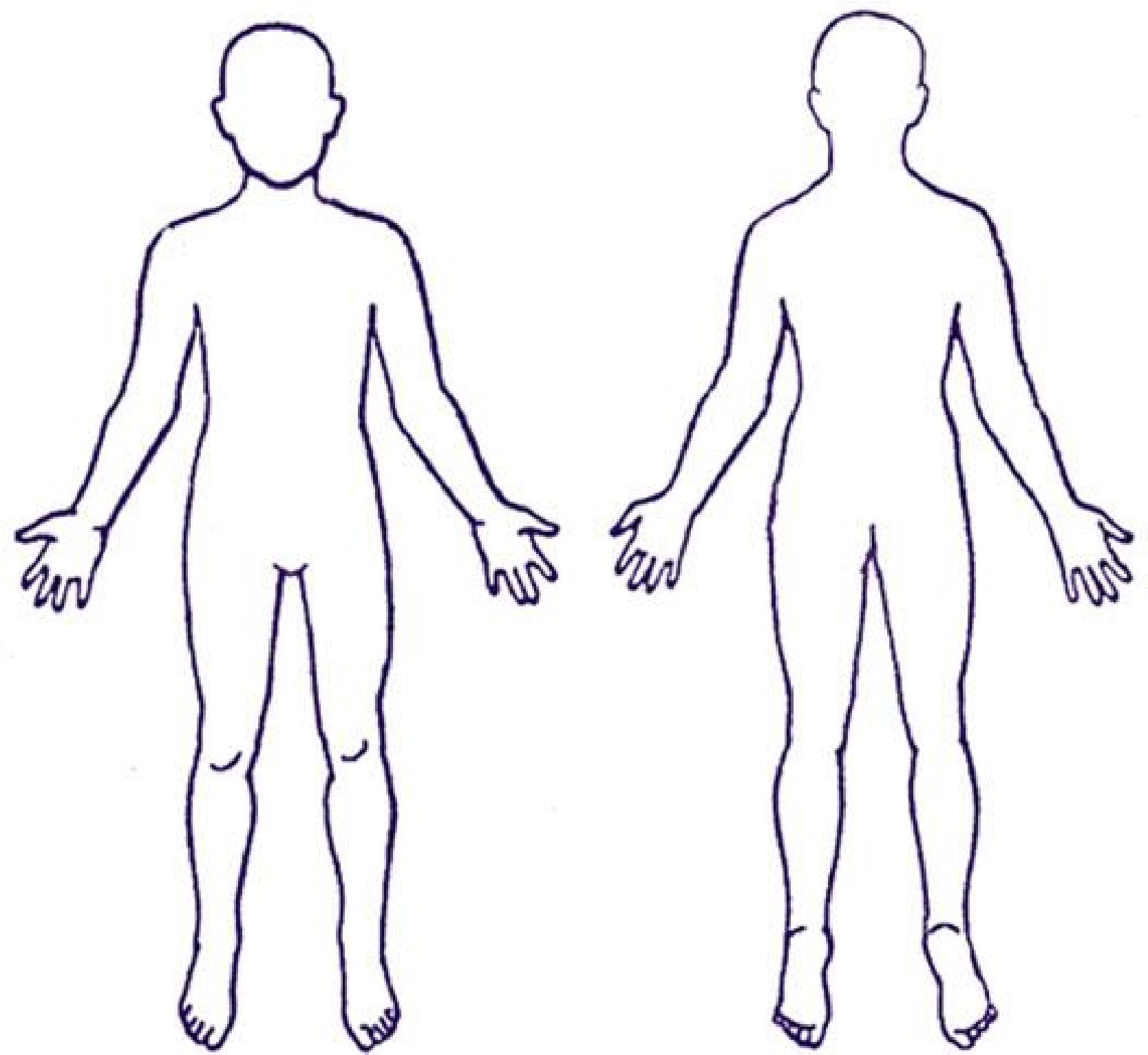 This form should be completed as soon as possible after you are made aware the incident. When filling in this form, it is essential that facts (and not opinions) are recorded.  Pupils and parents may be entitled to see any written information on this matter. If in doubt please discuss the matter first with the DSL or, in their absence, one of their deputies. Discretion is very important in these cases and, once the incident has been reported, colleagues should not discuss the matter any further with other parties, either now or at any point in the future.   Appendix 9Neutral Notifications Form Please complete this form if you wish to make a neutral notification. This may relate to your own behaviour or actions where you feel it could be misconstrued or misinterpreted or to report any behaviour by an adult towards a pupil or another child that may have concerned you. If you are unsure as to whether to complete this form, you should seek advice from the DSL or a member of the safeguarding team. You can also consult the guidance. If a child is at immediate risk, and you are not able to contact a member of the safeguarding team, you should contact Wandsworth MASH immediately on 020 8871 6622 and Out of Hours 020 8871 6000 or email mash@wandsworth.gov.uk. Thank you for completing the form. The DSL will review your submission and get in touch as needed. NAME ROLEDATEApproved by:Trustees - GBDate:  September 2021 (to be approved by board December 2021)Previous Safeguarding policy reviewed: December 2021December 2021Next review due by: September 2022Designated Safeguarding Lead Designated Safeguarding Lead Name Marta Correia, PrincipalDSLContact DetailsAnglo Portuguese School of London25 Courthouse Way London SW18 4QGTel: 0203 417 0905info@angloportugueseschool.org Deputy Designated Safeguarding Leads Deputy Designated Safeguarding Leads  Aba Ackason, Class Teacher DDSL Anglo Portuguese School of London25 Courthouse Way London SW18 4QGTel: 0203 417 0905info@angloportugueseschool.orgHead of Safeguarding / Head Teacher Head of Safeguarding / Head Teacher  Marta Correia, Principal  Tel: 0203 417 0905info@angloportugueseschool.orgMASH Weekdays 9am – 5pm mash@wandsworth.gov.uk  020 8871 6622 Out of hours 020 8871 6000 Multi-Agency Referral (MARF) Form https://wandsworth-self.achieveservice.com/service/Make_a_Referral_to_th e_Wandsworth_MASH  Chair of Governors  / SCHOOL GOVERNORSNAMERegina Duarte CONTACTAnglo Portuguese School of London25 Courthouse Way London SW18 4QGTel: 0203 417 0905info@angloportugueseschool.org Wandsworth Safeguarding Children Partnership  www.wscp.org.uk wscp@richmondandwandsworth.gov.uk 020 8871 7401 Referral and Assessment TeamMASH : Multi Agency Safeguarding Hub Out of hours duty service(after 5:00pm)Mash@wandsworth.gov.uk020 8871 6622020 8871 6000Head of MASH and Referral & Assessment ServicesTeresa HillsTeresa.Hills@richmondandwandsworth.gov.ukHead of Service Safeguarding Standards Childrens ServicesRuth LaceyRuth.Lacey@richmondandwandsworth.gov.ukSafeguarding Children ManagerLisa TingleLisa.Tingle@richmondandwandsworth.gov.ukLADO: Local Authority Designated OfficerAnita GibbonsAnita.Gibbons@richmondandwandsworth.gov.uk07 974 58 6461Education Safeguarding OfficerAmeliah A RaynAmeliah.Rayn@RichmondandWandsworth.gov.uk07 929 86 2210Early Education and Childcare Places Service LeadMatt HuttMatt.Hutt@richmondandwandsworth.gov.uk0208 871 8820Outreach & Provider Support Lead-Early EducationLiz HicksonLiz.Hickson@richmondandwandsworth.gov.uk020 8871 6223Social Workers in Schools - Team Manager(Pilot Programme)Joanne LovelessJoanne.Loveless@richmondandwandsworth.gov.ukSocial Workers in School(Pilot Programme)Joanne.Loveless@richmondandwandsworth.gov.uk[Insert name and contact to be entered by each school if appropriate]Thrive  thrivewandsworth@richmondandwandsworth.gov.ukVirtual School Education Co-ordinatorRachel WrightRachel.Wright@richmondandwandsworth.gov.ukPolice Sergeant: Safer Schools OfficerAmreek SinghAmreek.Singh@met.police.uk07 788 36 0196Safer Schools OfficerNAPolice999 for emergencies and 101 for non-emergenciesCrimestoppers free phone0800 555 111[information may be passed anonymously]School Nurse [Insert name and contact to be entered by each school if appropriate]School Improvement ManagerAnn DebonoAnn.Debono@richmondandwandsworth.gov.uk (Wandsworth) Link Advisor NAHead of School Support Services and Traded ServiceGary HippleGary.Hipple@richmondandwandsworth.gov.ukSchool Support and Contracts ManagerLewis BruntonLewis.Brunton@richmondandwandsworth.gov.ukVulnerabilities Manager  Channel ChairpersonMark WolskiMark.Wolski@RichmondandWandsworth.gov.ukVAWG ManagerAlbina HiornsAlbina.Hiorns@richmondandwandsworth.gov.ukHate Crime and Prevent CoordinatorShamila MajidShamila.Majid@richmondandwandsworth.gov.ukTraining and Development Officer - Safeguarding (Schools)Mary ScarlettMary.Scarlett@richmondandwandsworth.gov.ukChildren Missing in EducationElizabeth EyomaElizabeth.Eyoma@richmondandwandsworth.gov.ukPrivate FosteringBeatrice Ogunbowale Beatrice.Ogunbowale@RichmondandWandsworth.gov.ukElective Home EducationBiddy MacIntyreBiddy.Macintyre@richmondandwandsworth.gov.ukTPDTraining & Professional Development Onlinehttps://www.tpd.org.uk/https://www.tpd.org.uk/cpd/portal.aspDFE HelplineDFEFor non-emergency advice: contact DfE dedicated helplinecounter.extremism@education.gov.uk020 7340 7264Report suspected extremism onlinehttps://www.gov.uk/report-suspicious-activity-to-mi5 Report terrorist activity onlinehttps://www.gov.uk/report-terrorism NSPCCNSPCCReporting child abuse and neglect | NSPCC : online reporting 24 hours day0808 800 5000 (Telephone: Monday to Friday 8am – 10pm or 9am – 6pm at the weekends.)Reporting Abuse in Education Reporting Abuse in Education NSPCC helpline 0800 136 663 help@nspcc.org.uk Female Genital Mutilation (FGM) Female Genital Mutilation (FGM) Police www.gov.uk/contact-police   Metropolitan Police Service Project Azure Partnership Team 020 7161 2888 NSPCC FGM free phone helpline 0800 028 3550 [information may be passed anonymously] Whistleblowing NSPCC helpline 0800 028 0285 (8am-8pm Mon-Fri) help@nspcc.org.uk Homelessness Wandsworth 	Local Authority Housing https://www.wandsworth.gov.uk/housing/ 1. Name of person(s) reporting the incident 2. Date when incident happened 3. Place where incident happened 4. Name(s) and form of pupil(s) involved 5. Name(s) of witnesses involved 6. Description of the incident (give full details) Description of the incident (give full details) 7. Signature 8. Today’s date  Name* Please outline what you have seen or what has happened, providing all the details you think are relevant.   Please also include relevant dates and the names of any colleagues or pupils involved or who may also have witnessed what happened: * Any information which may be relevant 